ЗАТВЕРДЖЕНО
Наказ Міністерства аграрної політики 
та продовольства України
16 лютого 2023 року № 196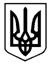 УКРАЇНА_____________________________________________________________________________________(найменування органу державного нагляду (контролю), адреса його місцезнаходження, _____________________________________________________________________________________номер його телефону та адреса електронної пошти) _____________________________________________________________________________________Акт,складений за результатами проведення планового (позапланового) заходу
державного контролю (перевірки) щодо дотримання органом сертифікації вимог законодавства у сфері органічного виробництва, обігу та маркування органічної продукції_____________________________________________________________________________________ (найменування юридичної особи (відокремленого підрозділу)ідентифікаційний код юридичної особи в Єдиному державному реєстрі підприємств і організацій України _____________________________________________________________________________________ (місцезнаходження юридичної особи згідно з Єдиним державним реєстром підприємств і організацій України_____________________________________________________________________________________номер телефону та адреса електронної пошти)за класифікацією суб’єктів господарювання, передбаченою частиною третьою статті 55 Господарського кодексу України, орган сертифікації відноситься до суб’єктів: мікропідприємництва; малого підприємництва; середнього підприємництва; великого підприємництвавиди об’єктів та/або види господарської діяльності (із зазначенням коду згідно з КВЕД), щодо яких проводиться захід:__________________________________________________________________________________________________________________________________________________________________________Загальна інформація про проведення заходу державного контролю (перевірки):Строк проведення заходу державного контролю (перевірки):Дані про останній проведений захід державного контролю (перевірку):Особи, що беруть участь у проведенні заходу державного контролю (перевірки): посадові особи державного нагляду (контролю): _____________________________________________________________________________________ (посада, прізвище, власне ім’я, по батькові (за наявності)) _____________________________________________________________________________________ (посада, прізвище, власне ім’я, по батькові (за наявності)) _____________________________________________________________________________________ (посада, прізвище, власне ім’я, по батькові (за наявності)) керівник суб’єкта господарювання або уповноважена ним особа: _____________________________________________________________________________________ (посада, прізвище, власне ім’я, по батькові (за наявності)) треті особи: _____________________________________________________________________________________ (посада, прізвище, власне ім’я, по батькові (за наявності)) _____________________________________________________________________________________ (посада, прізвище, власне ім’я, по батькові (за наявності))Процес проведення перевірки (її окремої дії) фіксувався:Перелік
питань щодо проведення заходу державного контролю1	 Заповнюється керівником суб’єкта господарювання або уповноваженою ним особою у добровільному порядку шляхом присвоєння кожному з питань від 1 до 4 балів, де 4 позначає питання щодо вимоги законодавства, дотримання якої має найбільше адмініст­ративне, фінансове або будь-яке інше навантаження на суб’єкта господарювання, а 1 - питання щодо вимоги законодавства, дотримання якої не передбачає такого навантаження на суб’єкта господарювання.Перелік 
нормативно-правових актів, відповідно до яких складено перелік питань
щодо проведення заходу державного контролюОпис 
виявлених порушень вимог законодавстваЗа результатами проведення перевірки встановлено: відсутність порушень вимог законодавства; наявність порушень вимог законодавства, а саме:Положення законодавства, якими встановлено відповідальність за порушення вимог законодавства (за наявності):_____________________________________________________________________________________(найменування закону та реквізити його відповідних положень) _______________________________________________________________________________________________________________________________________________________________________________________________________________________________________________________________Перелік 
питань для суб’єктів господарювання щодо здійснення контролю
за діями (бездіяльністю) посадових осіб Держпродспоживслужби22	 Ця частина акта заповнюється за бажанням суб’єкта господарювання (керівником суб’єкта господарювання або уповноваженою ним особою)Пояснення, зауваження або заперечення 
щодо проведеного заходу державного контролю та складеного акта перевірки33	 Ця частина акта заповнюється за бажанням суб’єкта господарювання (керівником суб’єкта господарювання або уповноваженою ним особою)Оцінка 
суб’єкта господарювання щодо професійного рівня посадових осіб Держпродспоживслужби, які проводили захід державного контролю4
(від 1 до 10, де 10 - найвища схвальна оцінка)4	 Ця частина акта заповнюється за бажанням суб’єкта господарювання (керівником суб’єкта господарювання або уповноваженою ним особою)Посадові особи органу державного нагляду (контролю):	(посада)	(підпис)	(Власне ім’я та ПРІЗВИЩЕ)	(посада)	(підпис)	(Власне ім’я та ПРІЗВИЩЕ)	(посада)	(підпис)	(Власне ім’я та ПРІЗВИЩЕ)Керівник суб’єкта господарювання та/або уповноважена ним особа	(посада)	(підпис)	(Власне ім’я та ПРІЗВИЩЕ)Треті особи, які брали участь у проведенні заходу державного контролю:	(посада)	(підпис)	(Власне ім’я та ПРІЗВИЩЕ)	(посада)	(підпис)	(Власне ім’я та ПРІЗВИЩЕ)	(посада)	(підпис)	(Власне ім’я та ПРІЗВИЩЕ)Примірник цього акта на  сторінках отримано .. :	(посада)	(підпис)	(Власне ім’я та ПРІЗВИЩЕ)Відмітка про відмову від підписання керівником суб’єкта господарювання або уповноваженою ним особою, третіми особами цього акта: _______________________________________________________________________________________________________________________________________________________________________________________________________________________________________________________________Директор Департаменту державної політики 
у сфері санітарних та фітосанітарних заходів 	                                      Андрій ПИВОВАРОВвід ..(дата складення акта)№  ступінь ризику органу сертифікації: високий; середній; незначнийРозпорядчий документ, на виконання якого 
проводиться захід державного контролю (перевірка), від ..  № .Посвідчення (направлення) від ..  № . Тип заходу державного контролю (перевірки): плановий; позаплановий.ПочатокПочатокПочатокПочатокПочатокЗавершенняЗавершенняЗавершенняЗавершенняЗавершення          числомісяцьрікгодинихвилиничисломісяцьрікгодинихвилиниПлановийПозаплановий не проводився не проводився проводився з . .  по ...Акт перевірки від .. №  .Припис щодо усунення порушень: не видавався; видавався та його вимоги: виконано; не виконано. проводився з . .  по ...Акт перевірки від .. №  .Припис щодо усунення порушень: не видавався; видавався та його вимоги: виконано; не виконано. суб’єктом господарювання засобами аудіотехніки суб’єктом господарювання засобами відеотехніки посадовою особою Держпродспоживслужби засобами аудіотехніки посадовою особою Держпродспоживслужби засобами відеотехніки№ 
з/пПитання щодо дотримання суб’єктом господарювання вимог законодавстваПитання щодо дотримання суб’єктом господарювання вимог законодавстваСтупінь ризику суб’єкта 
господарюванняСтупінь ризику суб’єкта 
господарюванняСтупінь ризику суб’єкта 
господарюванняСтупінь ризику суб’єкта 
господарюванняПозиція суб’єкта 
господарювання 
щодо негативного впливу вимоги законодавства 
(від 1 до 4 балів)1Позиція суб’єкта 
господарювання 
щодо негативного впливу вимоги законодавства 
(від 1 до 4 балів)1Відповіді 
на питанняВідповіді 
на питанняВідповіді 
на питанняВідповіді 
на питанняВідповіді 
на питанняВідповіді 
на питанняВідповіді 
на питанняВідповіді 
на питанняВідповіді 
на питанняВідповіді 
на питанняВідповіді 
на питанняНормативне обґрунтування№ 
з/пПитання щодо дотримання суб’єктом господарювання вимог законодавстваПитання щодо дотримання суб’єктом господарювання вимог законодавстваСтупінь ризику суб’єкта 
господарюванняСтупінь ризику суб’єкта 
господарюванняСтупінь ризику суб’єкта 
господарюванняСтупінь ризику суб’єкта 
господарюванняПозиція суб’єкта 
господарювання 
щодо негативного впливу вимоги законодавства 
(від 1 до 4 балів)1Позиція суб’єкта 
господарювання 
щодо негативного впливу вимоги законодавства 
(від 1 до 4 балів)1ТакТакТакТакНіНіНіНе розгля­далосяНе розгля­далосяНе розгля­далосяНе розгля­далосяНормативне обґрунтування1Питання для перевірки дотримання вимог щодо персоналу органу сертифікаціїПитання для перевірки дотримання вимог щодо персоналу органу сертифікаціїПитання для перевірки дотримання вимог щодо персоналу органу сертифікаціїПитання для перевірки дотримання вимог щодо персоналу органу сертифікаціїПитання для перевірки дотримання вимог щодо персоналу органу сертифікаціїПитання для перевірки дотримання вимог щодо персоналу органу сертифікаціїПитання для перевірки дотримання вимог щодо персоналу органу сертифікаціїПитання для перевірки дотримання вимог щодо персоналу органу сертифікаціїПитання для перевірки дотримання вимог щодо персоналу органу сертифікаціїПитання для перевірки дотримання вимог щодо персоналу органу сертифікаціїПитання для перевірки дотримання вимог щодо персоналу органу сертифікаціїПитання для перевірки дотримання вимог щодо персоналу органу сертифікаціїПитання для перевірки дотримання вимог щодо персоналу органу сертифікаціїПитання для перевірки дотримання вимог щодо персоналу органу сертифікаціїПитання для перевірки дотримання вимог щодо персоналу органу сертифікаціїПитання для перевірки дотримання вимог щодо персоналу органу сертифікаціїПитання для перевірки дотримання вимог щодо персоналу органу сертифікаціїПитання для перевірки дотримання вимог щодо персоналу органу сертифікаціїПитання для перевірки дотримання вимог щодо персоналу органу сертифікаціїПитання для перевірки дотримання вимог щодо персоналу органу сертифікації1.1Інспектори з органічного виробництва та/або обігу органічної продукції перебувають у трудових відносинах на постійній основі з органом сертифікації та проводять перевірку виробництва та обігу органічної продукціїІнспектори з органічного виробництва та/або обігу органічної продукції перебувають у трудових відносинах на постійній основі з органом сертифікації та проводять перевірку виробництва та обігу органічної продукціїВисокий, середній, незначнийВисокий, середній, незначнийВисокий, середній, незначнийВисокий, середній, незначнийЧастина перша статті 30 ЗУ № 24961.2Інспектором з органічного виробництва та/або обігу органічної продукції є фізична особа, яка має:- як мінімум, перший (бакалаврський) рівень аграрної освіти, досвід роботи в аграрній сфері та/або сфері харчової (переробної) промисловості не менше трьох років, а також спеціальні знання у сфері органічного виробництва;або перший (бакалаврський) рівень освіти, досвід роботи в аграрній сфері та/або сфері харчової чи переробної промисловості не менше п’яти років та спеціальні знання у сфері органічного виробництваІнспектором з органічного виробництва та/або обігу органічної продукції є фізична особа, яка має:- як мінімум, перший (бакалаврський) рівень аграрної освіти, досвід роботи в аграрній сфері та/або сфері харчової (переробної) промисловості не менше трьох років, а також спеціальні знання у сфері органічного виробництва;або перший (бакалаврський) рівень освіти, досвід роботи в аграрній сфері та/або сфері харчової чи переробної промисловості не менше п’яти років та спеціальні знання у сфері органічного виробництваВисокий, середній, незначнийВисокий, середній, незначнийВисокий, середній, незначнийВисокий, середній, незначнийЧастина друга статті 30 ЗУ № 24961.3Інспектор з органічного виробництва та/або обігу органічної продукції не перебуває на державній службіІнспектор з органічного виробництва та/або обігу органічної продукції не перебуває на державній службіВисокий, середній, незначнийВисокий, середній, незначнийВисокий, середній, незначнийВисокий, середній, незначнийЧастина третя статті 30 ЗУ № 2496, пункт 2розділу ІІ Порядку № 3261.4Інспектор з органічного виробництва та/або обігу органічної продукції не перебуває у трудових та/або цивільно-правових відносинах з операторами та/або з органами виконавчої влади, що здійснюють державне управління та регулювання у сфері органічного виробництва, обігу та маркування органічної продукціїІнспектор з органічного виробництва та/або обігу органічної продукції не перебуває у трудових та/або цивільно-правових відносинах з операторами та/або з органами виконавчої влади, що здійснюють державне управління та регулювання у сфері органічного виробництва, обігу та маркування органічної продукціїВисокий, середній, незначнийВисокий, середній, незначнийВисокий, середній, незначнийВисокий, середній, незначнийЧастина третя статті 30 ЗУ № 2496,пункт 2 розділу ІІ Порядку № 3261.5Документальні підтвердження рівня компетентності персоналу у сфері сертифікації органічного виробництва та/або обігу органічної продукції наявніДокументальні підтвердження рівня компетентності персоналу у сфері сертифікації органічного виробництва та/або обігу органічної продукції наявніВисокий, середній, незначнийВисокий, середній, незначнийВисокий, середній, незначнийВисокий, середній, незначнийПункт 5 частини першої статті 28 ЗУ № 24961.6Принаймні один інспектор з галузі органічного виробництва та/або обігу органічної продукції, у якій орган сертифікації має акредитацію, працює на постійній основіПринаймні один інспектор з галузі органічного виробництва та/або обігу органічної продукції, у якій орган сертифікації має акредитацію, працює на постійній основіВисокий, середній, незначнийВисокий, середній, незначнийВисокий, середній, незначнийВисокий, середній, незначнийПункт 6 частини першої статті 28 ЗУ № 24962Питання для перевірки дотримання вимог до матеріально-технічної бази та інших об’єктів інфраструктури, необхідних для виконання функцій із сертифікації органічного виробництва та/або обігу органічної продукціїПитання для перевірки дотримання вимог до матеріально-технічної бази та інших об’єктів інфраструктури, необхідних для виконання функцій із сертифікації органічного виробництва та/або обігу органічної продукціїПитання для перевірки дотримання вимог до матеріально-технічної бази та інших об’єктів інфраструктури, необхідних для виконання функцій із сертифікації органічного виробництва та/або обігу органічної продукціїПитання для перевірки дотримання вимог до матеріально-технічної бази та інших об’єктів інфраструктури, необхідних для виконання функцій із сертифікації органічного виробництва та/або обігу органічної продукціїПитання для перевірки дотримання вимог до матеріально-технічної бази та інших об’єктів інфраструктури, необхідних для виконання функцій із сертифікації органічного виробництва та/або обігу органічної продукціїПитання для перевірки дотримання вимог до матеріально-технічної бази та інших об’єктів інфраструктури, необхідних для виконання функцій із сертифікації органічного виробництва та/або обігу органічної продукціїПитання для перевірки дотримання вимог до матеріально-технічної бази та інших об’єктів інфраструктури, необхідних для виконання функцій із сертифікації органічного виробництва та/або обігу органічної продукціїПитання для перевірки дотримання вимог до матеріально-технічної бази та інших об’єктів інфраструктури, необхідних для виконання функцій із сертифікації органічного виробництва та/або обігу органічної продукціїПитання для перевірки дотримання вимог до матеріально-технічної бази та інших об’єктів інфраструктури, необхідних для виконання функцій із сертифікації органічного виробництва та/або обігу органічної продукціїПитання для перевірки дотримання вимог до матеріально-технічної бази та інших об’єктів інфраструктури, необхідних для виконання функцій із сертифікації органічного виробництва та/або обігу органічної продукціїПитання для перевірки дотримання вимог до матеріально-технічної бази та інших об’єктів інфраструктури, необхідних для виконання функцій із сертифікації органічного виробництва та/або обігу органічної продукціїПитання для перевірки дотримання вимог до матеріально-технічної бази та інших об’єктів інфраструктури, необхідних для виконання функцій із сертифікації органічного виробництва та/або обігу органічної продукціїПитання для перевірки дотримання вимог до матеріально-технічної бази та інших об’єктів інфраструктури, необхідних для виконання функцій із сертифікації органічного виробництва та/або обігу органічної продукціїПитання для перевірки дотримання вимог до матеріально-технічної бази та інших об’єктів інфраструктури, необхідних для виконання функцій із сертифікації органічного виробництва та/або обігу органічної продукціїПитання для перевірки дотримання вимог до матеріально-технічної бази та інших об’єктів інфраструктури, необхідних для виконання функцій із сертифікації органічного виробництва та/або обігу органічної продукціїПитання для перевірки дотримання вимог до матеріально-технічної бази та інших об’єктів інфраструктури, необхідних для виконання функцій із сертифікації органічного виробництва та/або обігу органічної продукціїПитання для перевірки дотримання вимог до матеріально-технічної бази та інших об’єктів інфраструктури, необхідних для виконання функцій із сертифікації органічного виробництва та/або обігу органічної продукціїПитання для перевірки дотримання вимог до матеріально-технічної бази та інших об’єктів інфраструктури, необхідних для виконання функцій із сертифікації органічного виробництва та/або обігу органічної продукціїПитання для перевірки дотримання вимог до матеріально-технічної бази та інших об’єктів інфраструктури, необхідних для виконання функцій із сертифікації органічного виробництва та/або обігу органічної продукціїПитання для перевірки дотримання вимог до матеріально-технічної бази та інших об’єктів інфраструктури, необхідних для виконання функцій із сертифікації органічного виробництва та/або обігу органічної продукції2.1Приміщення наявнеПриміщення наявнеВисокий, середній, незначнийВисокий, середній, незначнийВисокий, середній, незначнийВисокий, середній, незначнийАбзац другий пункту 3Вимог № 28332.2Принаймні одне робоче місце наявнеПринаймні одне робоче місце наявнеВисокий, середній, незначнийВисокий, середній, незначнийВисокий, середній, незначнийВисокий, середній, незначнийАбзац третій пункту 3Вимог № 28332.3Офіційний вебсайт наявнийОфіційний вебсайт наявнийВисокий, середній, незначнийВисокий, середній, незначнийВисокий, середній, незначнийВисокий, середній, незначнийАбзац четвертий пункту 3Вимог № 28332.4Матеріально-технічна база та інші об’єкти інфраструктури перебувають у власності органу сертифікації або належать йому на праві користуванняМатеріально-технічна база та інші об’єкти інфраструктури перебувають у власності органу сертифікації або належать йому на праві користуванняВисокий, середній, незначнийВисокий, середній, незначнийВисокий, середній, незначнийВисокий, середній, незначнийАбзац п’ятий пункту 3Вимог № 28332.5Приміщен­ня органу сертифікації придатне для зберігання документації та може використовуватися як офісне приміщен­ня для персоналу органу сертифікаціїПриміщен­ня органу сертифікації придатне для зберігання документації та може використовуватися як офісне приміщен­ня для персоналу органу сертифікаціїВисокий, середній, незначнийВисокий, середній, незначнийВисокий, середній, незначнийВисокий, середній, незначнийПідпункт 1 пункту 4Вимог № 28332.6Робоче місце обладнане персональним комп’ютером та об’єднує програмно-апаратні засоби, що забезпечують:Робоче місце обладнане персональним комп’ютером та об’єднує програмно-апаратні засоби, що забезпечують:xxxxxxxxxxxxxxxxxx2.6.1взаємодію працівника органу сертифікації з відповідним пристроємвзаємодію працівника органу сертифікації з відповідним пристроємВисокий, середній, незначнийВисокий, середній, незначнийВисокий, середній, незначнийВисокий, середній, незначнийАбзац другий підпункту 2 пункту 4Вимог № 28332.6.2уведення інформації та її виведення на екран монітора, принтер або інші пристроїуведення інформації та її виведення на екран монітора, принтер або інші пристроїВисокий, середній, незначнийВисокий, середній, незначнийВисокий, середній, незначнийВисокий, середній, незначнийАбзац третій підпункту 2 пункту 4Вимог № 28332.6.3накопичення та зберігання інформаціїнакопичення та зберігання інформаціїВисокий, середній, незначнийВисокий, середній, незначнийВисокий, середній, незначнийВисокий, середній, незначнийАбзац четвертий підпункту 2 пункту 4Вимог № 28332.6.4оброблення данихоброблення данихВисокий, середній, незначнийВисокий, середній, незначнийВисокий, середній, незначнийВисокий, середній, незначнийАбзац п’ятий підпункту 2 пункту 4Вимог № 28332.6.5отримання результатів оброблення та запитів у вигляді електронних форм і документівотримання результатів оброблення та запитів у вигляді електронних форм і документівВисокий, середній, незначнийВисокий, середній, незначнийВисокий, середній, незначнийВисокий, середній, незначнийАбзац шостий підпункту 2 пункту 4Вимог № 28332.6.6пошук інформаціїпошук інформаціїВисокий, середній, незначнийВисокий, середній, незначнийВисокий, середній, незначнийВисокий, середній, незначнийАбзац сьомий підпункту 2 пункту 4Вимог № 28332.7Офіційний вебсайт органу сертифікації забезпечує цілодобовий доступ до:Офіційний вебсайт органу сертифікації забезпечує цілодобовий доступ до:xxxxxxxxxxxxxxxxxx2.7.1переліку операторів, з якими орган сертифікації уклав договір на проведення сертифікаціїпереліку операторів, з якими орган сертифікації уклав договір на проведення сертифікаціїВисокий, середній, незначнийВисокий, середній, незначнийВисокий, середній, незначнийВисокий, середній, незначнийАбзац другий підпункту 3 пункту 4Вимог № 28332.7.2електронних версій сертифікатів і додатків до нихелектронних версій сертифікатів і додатків до нихВисокий, середній, незначнийВисокий, середній, незначнийВисокий, середній, незначнийВисокий, середній, незначнийАбзац третій підпункту 3 пункту 4Вимог № 28332.7.3контактної інформації органу сертифікаціїконтактної інформації органу сертифікаціїВисокий, середній, незначнийВисокий, середній, незначнийВисокий, середній, незначнийВисокий, середній, незначнийАбзац четвертий підпункту 3пункту 4Вимог № 28333Питання для перевірки дотримання вимог до сертифікації органічного виробництва та/або обігу органічної продукціїПитання для перевірки дотримання вимог до сертифікації органічного виробництва та/або обігу органічної продукціїПитання для перевірки дотримання вимог до сертифікації органічного виробництва та/або обігу органічної продукціїПитання для перевірки дотримання вимог до сертифікації органічного виробництва та/або обігу органічної продукціїПитання для перевірки дотримання вимог до сертифікації органічного виробництва та/або обігу органічної продукціїПитання для перевірки дотримання вимог до сертифікації органічного виробництва та/або обігу органічної продукціїПитання для перевірки дотримання вимог до сертифікації органічного виробництва та/або обігу органічної продукціїПитання для перевірки дотримання вимог до сертифікації органічного виробництва та/або обігу органічної продукціїПитання для перевірки дотримання вимог до сертифікації органічного виробництва та/або обігу органічної продукціїПитання для перевірки дотримання вимог до сертифікації органічного виробництва та/або обігу органічної продукціїПитання для перевірки дотримання вимог до сертифікації органічного виробництва та/або обігу органічної продукціїПитання для перевірки дотримання вимог до сертифікації органічного виробництва та/або обігу органічної продукціїПитання для перевірки дотримання вимог до сертифікації органічного виробництва та/або обігу органічної продукціїПитання для перевірки дотримання вимог до сертифікації органічного виробництва та/або обігу органічної продукціїПитання для перевірки дотримання вимог до сертифікації органічного виробництва та/або обігу органічної продукціїПитання для перевірки дотримання вимог до сертифікації органічного виробництва та/або обігу органічної продукціїПитання для перевірки дотримання вимог до сертифікації органічного виробництва та/або обігу органічної продукціїПитання для перевірки дотримання вимог до сертифікації органічного виробництва та/або обігу органічної продукціїПитання для перевірки дотримання вимог до сертифікації органічного виробництва та/або обігу органічної продукціїПитання для перевірки дотримання вимог до сертифікації органічного виробництва та/або обігу органічної продукції3.1Наявні заяви суб’єктів господарювання, що мають намір перейти на органічне виробництво та/або здійснювати обіг органічної продукціїНаявні заяви суб’єктів господарювання, що мають намір перейти на органічне виробництво та/або здійснювати обіг органічної продукціїНаявні заяви суб’єктів господарювання, що мають намір перейти на органічне виробництво та/або здійснювати обіг органічної продукціїНаявні заяви суб’єктів господарювання, що мають намір перейти на органічне виробництво та/або здійснювати обіг органічної продукціїВисокий, середній, незначнийВисокий, середній, незначнийПункт 2 Порядку № 1032Пункт 2 Порядку № 10323.2У строк, що не перевищує десяти робочих днів, суб’єкту господарювання, який надіслав заяву органу сертифікації, надіслано пропозицію укласти договір на проведення сертифікації між органом сертифікації та суб’єктом господарювання, що має намір перейти на органічне виробництво та/або здійснювати обіг органічної продукціїУ строк, що не перевищує десяти робочих днів, суб’єкту господарювання, який надіслав заяву органу сертифікації, надіслано пропозицію укласти договір на проведення сертифікації між органом сертифікації та суб’єктом господарювання, що має намір перейти на органічне виробництво та/або здійснювати обіг органічної продукціїУ строк, що не перевищує десяти робочих днів, суб’єкту господарювання, який надіслав заяву органу сертифікації, надіслано пропозицію укласти договір на проведення сертифікації між органом сертифікації та суб’єктом господарювання, що має намір перейти на органічне виробництво та/або здійснювати обіг органічної продукціїУ строк, що не перевищує десяти робочих днів, суб’єкту господарювання, який надіслав заяву органу сертифікації, надіслано пропозицію укласти договір на проведення сертифікації між органом сертифікації та суб’єктом господарювання, що має намір перейти на органічне виробництво та/або здійснювати обіг органічної продукціїВисокий, середній, незначнийВисокий, середній, незначнийПункт 3 Порядку № 1032Пункт 3 Порядку № 10323.3Договори із суб’єктами господарювання, що мають намір перейти на органічне виробництво та/або здійснювати обіг органічної продукції, наявніДоговори із суб’єктами господарювання, що мають намір перейти на органічне виробництво та/або здійснювати обіг органічної продукції, наявніДоговори із суб’єктами господарювання, що мають намір перейти на органічне виробництво та/або здійснювати обіг органічної продукції, наявніДоговори із суб’єктами господарювання, що мають намір перейти на органічне виробництво та/або здійснювати обіг органічної продукції, наявніВисокий, середній, незначнийВисокий, середній, незначнийАбзац перший пункту 4 Порядку № 1032Абзац перший пункту 4 Порядку № 10323.4Форма загального опису для операторів наявнаФорма загального опису для операторів наявнаФорма загального опису для операторів наявнаФорма загального опису для операторів наявнаВисокий, середній, незначнийВисокий, середній, незначнийПункт 22 Порядку № 970Пункт 22 Порядку № 9703.5Кожного оператора включено до річного плану перевірокКожного оператора включено до річного плану перевірокКожного оператора включено до річного плану перевірокКожного оператора включено до річного плану перевірокВисокий, середній, незначнийВисокий, середній, незначнийАбзац перший пункту 4 Порядку № 1032Абзац перший пункту 4 Порядку № 10323.6Річний план перевірок для кожного оператора містить строки і форму проведення:Річний план перевірок для кожного оператора містить строки і форму проведення:Річний план перевірок для кожного оператора містить строки і форму проведення:Річний план перевірок для кожного оператора містить строки і форму проведення:xxxxxxxxxxxxxxxx3.6.1першої інспекції (для нових операторів)першої інспекції (для нових операторів)першої інспекції (для нових операторів)першої інспекції (для нових операторів)Високий, середній, незначнийВисокий, середній, незначнийАбзац перший пункту 4 Порядку № 1032Абзац перший пункту 4 Порядку № 10323.6.2щорічної планової перевірки щорічної планової перевірки щорічної планової перевірки щорічної планової перевірки Високий, середній, незначнийВисокий, середній, незначнийАбзац перший пункту 4 Порядку № 1032Абзац перший пункту 4 Порядку № 10323.6.3позапланової перевірки (у разі необхідності)позапланової перевірки (у разі необхідності)позапланової перевірки (у разі необхідності)позапланової перевірки (у разі необхідності)Високий, середній, незначнийВисокий, середній, незначнийАбзац перший пункту 4 Порядку № 1032Абзац перший пункту 4 Порядку № 10323.6.4додаткової вибіркової перевірки (у разі необхідності)додаткової вибіркової перевірки (у разі необхідності)додаткової вибіркової перевірки (у разі необхідності)додаткової вибіркової перевірки (у разі необхідності)Високий, середній, незначнийВисокий, середній, незначнийАбзац перший пункту 4 Порядку № 1032Абзац перший пункту 4 Порядку № 10323.7За результатами першої інспекції оператора визначено дату початку перехідного періоду (якщо такий період застосовується)За результатами першої інспекції оператора визначено дату початку перехідного періоду (якщо такий період застосовується)За результатами першої інспекції оператора визначено дату початку перехідного періоду (якщо такий період застосовується)За результатами першої інспекції оператора визначено дату початку перехідного періоду (якщо такий період застосовується)Високий, середній, незначнийВисокий, середній, незначнийПункт 5 Порядку № 1032Пункт 5 Порядку № 10323.8У разі встановлення ретроспективної дати початку перехідного періоду щодо земель така дата встановлена за умови, що протягом останніх 36 місяців землі не піддавалися обробітку (перелоги та багаторічні насадження) та забрудненню речовинами іншими, ніж ті, що дозволені законодавством у сфері органічного виробництва, обігу та маркування органічної продукціїУ разі встановлення ретроспективної дати початку перехідного періоду щодо земель така дата встановлена за умови, що протягом останніх 36 місяців землі не піддавалися обробітку (перелоги та багаторічні насадження) та забрудненню речовинами іншими, ніж ті, що дозволені законодавством у сфері органічного виробництва, обігу та маркування органічної продукціїУ разі встановлення ретроспективної дати початку перехідного періоду щодо земель така дата встановлена за умови, що протягом останніх 36 місяців землі не піддавалися обробітку (перелоги та багаторічні насадження) та забрудненню речовинами іншими, ніж ті, що дозволені законодавством у сфері органічного виробництва, обігу та маркування органічної продукціїУ разі встановлення ретроспективної дати початку перехідного періоду щодо земель така дата встановлена за умови, що протягом останніх 36 місяців землі не піддавалися обробітку (перелоги та багаторічні насадження) та забрудненню речовинами іншими, ніж ті, що дозволені законодавством у сфері органічного виробництва, обігу та маркування органічної продукціїВисокий, середній, незначнийВисокий, середній, незначнийЧастина четвертастатті 25ЗУ № 2496Частина четвертастатті 25ЗУ № 24963.9У разі встановлення ретроспективної дати початку перехідного періоду виробництва органічної аквакультури така дата встановлена за умови, що водні об’єкти з такої дати не піддавалися обробці речовинами іншими, ніж ті, що дозволені законодавством у сфері органічного виробництва, обігу та маркування органічної продукціїУ разі встановлення ретроспективної дати початку перехідного періоду виробництва органічної аквакультури така дата встановлена за умови, що водні об’єкти з такої дати не піддавалися обробці речовинами іншими, ніж ті, що дозволені законодавством у сфері органічного виробництва, обігу та маркування органічної продукціїУ разі встановлення ретроспективної дати початку перехідного періоду виробництва органічної аквакультури така дата встановлена за умови, що водні об’єкти з такої дати не піддавалися обробці речовинами іншими, ніж ті, що дозволені законодавством у сфері органічного виробництва, обігу та маркування органічної продукціїУ разі встановлення ретроспективної дати початку перехідного періоду виробництва органічної аквакультури така дата встановлена за умови, що водні об’єкти з такої дати не піддавалися обробці речовинами іншими, ніж ті, що дозволені законодавством у сфері органічного виробництва, обігу та маркування органічної продукціїВисокий, середній, незначнийВисокий, середній, незначнийАбзац другий частини сьомої статті 25ЗУ № 2496Абзац другий частини сьомої статті 25ЗУ № 24963.10У разі скорочення перехідного періоду для тваринництва такий період скорочено не більше ніж на 24 місяці за умови, що перехід на органічне виробництво 
здійс­нюється всією виробничою потужністю господарства (тварини, їхній приплід, пасовища та інші землі, що використовуються для отримання кормів для тварин)У разі скорочення перехідного періоду для тваринництва такий період скорочено не більше ніж на 24 місяці за умови, що перехід на органічне виробництво 
здійс­нюється всією виробничою потужністю господарства (тварини, їхній приплід, пасовища та інші землі, що використовуються для отримання кормів для тварин)У разі скорочення перехідного періоду для тваринництва такий період скорочено не більше ніж на 24 місяці за умови, що перехід на органічне виробництво 
здійс­нюється всією виробничою потужністю господарства (тварини, їхній приплід, пасовища та інші землі, що використовуються для отримання кормів для тварин)У разі скорочення перехідного періоду для тваринництва такий період скорочено не більше ніж на 24 місяці за умови, що перехід на органічне виробництво 
здійс­нюється всією виробничою потужністю господарства (тварини, їхній приплід, пасовища та інші землі, що використовуються для отримання кормів для тварин)Високий, середній, незначнийВисокий, середній, незначнийАбзац другий частини восьмої статті 25ЗУ № 2496Абзац другий частини восьмої статті 25ЗУ № 24963.11Проведення сертифікації здійс­нюється щорічно відповідно до договору про проведення сертифікації, укладеного з операторомПроведення сертифікації здійс­нюється щорічно відповідно до договору про проведення сертифікації, укладеного з операторомПроведення сертифікації здійс­нюється щорічно відповідно до договору про проведення сертифікації, укладеного з операторомПроведення сертифікації здійс­нюється щорічно відповідно до договору про проведення сертифікації, укладеного з операторомВисокий, середній, незначнийВисокий, середній, незначнийАбзац шостий частини другої статті 5ЗУ № 2496Абзац шостий частини другої статті 5ЗУ № 24963.12Щорічна обов’язкова виїзна перевірка кожного оператора проводитьсяЩорічна обов’язкова виїзна перевірка кожного оператора проводитьсяЩорічна обов’язкова виїзна перевірка кожного оператора проводитьсяЩорічна обов’язкова виїзна перевірка кожного оператора проводитьсяВисокий, середній, незначнийВисокий, середній, незначнийАбзац четвертий частини першої статті 27ЗУ № 2496,пункт 6Порядку № 1032Абзац четвертий частини першої статті 27ЗУ № 2496,пункт 6Порядку № 10323.13Підстави проведення позапланових перевірок діяльності операторів дотримуютьсяПідстави проведення позапланових перевірок діяльності операторів дотримуютьсяПідстави проведення позапланових перевірок діяльності операторів дотримуютьсяПідстави проведення позапланових перевірок діяльності операторів дотримуютьсяВисокий, середній, незначнийВисокий, середній, незначнийПункт 7 Порядку № 1032Пункт 7 Порядку № 10323.14Додаткові вибіркові перевірки застосовано не менш ніж до 10 відсотків загальної кількості операторів, з якими орган сертифікації уклав договірДодаткові вибіркові перевірки застосовано не менш ніж до 10 відсотків загальної кількості операторів, з якими орган сертифікації уклав договірДодаткові вибіркові перевірки застосовано не менш ніж до 10 відсотків загальної кількості операторів, з якими орган сертифікації уклав договірДодаткові вибіркові перевірки застосовано не менш ніж до 10 відсотків загальної кількості операторів, з якими орган сертифікації уклав договірВисокий, середній, незначнийВисокий, середній, незначнийАбзац перший пункту 8 Порядку № 1032Абзац перший пункту 8 Порядку № 10323.15Щорічні загальні оцінки ризиків діяльності операторів проведеніЩорічні загальні оцінки ризиків діяльності операторів проведеніЩорічні загальні оцінки ризиків діяльності операторів проведеніЩорічні загальні оцінки ризиків діяльності операторів проведеніВисокий, середній, незначнийВисокий, середній, незначнийАбзаци другийпункту 8 Порядку № 1032Абзаци другийпункту 8 Порядку № 10323.16При проведенні щорічних загальних оцінок ризиків діяльності операторів встановлені критерії врахованіПри проведенні щорічних загальних оцінок ризиків діяльності операторів встановлені критерії врахованіПри проведенні щорічних загальних оцінок ризиків діяльності операторів встановлені критерії врахованіПри проведенні щорічних загальних оцінок ризиків діяльності операторів встановлені критерії врахованіВисокий, середній, незначнийВисокий, середній, незначнийАбзаци третій - дев’ятийпункту 8 Порядку № 1032Абзаци третій - дев’ятийпункту 8 Порядку № 10323.17Строк проведення перших інспекцій або будь-яких інших перевірок не перевищував 10 робочих днів, а у разі обґрунтованої необхідності був продовжений до п’яти робочих днівСтрок проведення перших інспекцій або будь-яких інших перевірок не перевищував 10 робочих днів, а у разі обґрунтованої необхідності був продовжений до п’яти робочих днівСтрок проведення перших інспекцій або будь-яких інших перевірок не перевищував 10 робочих днів, а у разі обґрунтованої необхідності був продовжений до п’яти робочих днівСтрок проведення перших інспекцій або будь-яких інших перевірок не перевищував 10 робочих днів, а у разі обґрунтованої необхідності був продовжений до п’яти робочих днівВисокий, середній, незначнийВисокий, середній, незначнийПункт 9 Порядку № 1032Пункт 9 Порядку № 10323.18Перші інспекції проведено з попередженням операторівПерші інспекції проведено з попередженням операторівПерші інспекції проведено з попередженням операторівПерші інспекції проведено з попередженням операторівВисокий, середній, незначнийВисокий, середній, незначнийАбзац перший пункту 10 Порядку № 1032Абзац перший пункту 10 Порядку № 10323.19Не менше 10 відсотків загальної кількості перевірок проведено без попередженняНе менше 10 відсотків загальної кількості перевірок проведено без попередженняНе менше 10 відсотків загальної кількості перевірок проведено без попередженняНе менше 10 відсотків загальної кількості перевірок проведено без попередженняВисокий, середній, незначнийВисокий, середній, незначнийАбзац другий пункту 10 Порядку № 1032Абзац другий пункту 10 Порядку № 10323.20У разі проведення перевірки з попередженням орган сертифікації не пізніше ніж за три робочих дні до початку проведення перевірки надіслав оператору попередження У разі проведення перевірки з попередженням орган сертифікації не пізніше ніж за три робочих дні до початку проведення перевірки надіслав оператору попередження У разі проведення перевірки з попередженням орган сертифікації не пізніше ніж за три робочих дні до початку проведення перевірки надіслав оператору попередження У разі проведення перевірки з попередженням орган сертифікації не пізніше ніж за три робочих дні до початку проведення перевірки надіслав оператору попередження Високий, середній, незначнийВисокий, середній, незначнийАбзац третій пункту 10 Порядку № 1032Абзац третій пункту 10 Порядку № 10323.21Відбір зразків ґрунту або матеріалів, насіння та садивного матеріалу, кормів, продукції, води для проведення лабораторних досліджень (випробувань) здійснено не менше як у п’яти відсотків операторів, з якими органом сертифікації укладено договори Відбір зразків ґрунту або матеріалів, насіння та садивного матеріалу, кормів, продукції, води для проведення лабораторних досліджень (випробувань) здійснено не менше як у п’яти відсотків операторів, з якими органом сертифікації укладено договори Відбір зразків ґрунту або матеріалів, насіння та садивного матеріалу, кормів, продукції, води для проведення лабораторних досліджень (випробувань) здійснено не менше як у п’яти відсотків операторів, з якими органом сертифікації укладено договори Відбір зразків ґрунту або матеріалів, насіння та садивного матеріалу, кормів, продукції, води для проведення лабораторних досліджень (випробувань) здійснено не менше як у п’яти відсотків операторів, з якими органом сертифікації укладено договори Високий, середній, незначнийВисокий, середній, незначнийАбзац другийпункту 12 Порядку № 1032Абзац другийпункту 12 Порядку № 10323.22Лабораторні дослідження (випробування) відібраних у операторів зразків ґрунту або матеріалів, насіння та садивного матеріалу, кормів, продукції, води проведено в акредитованих лабораторіяхЛабораторні дослідження (випробування) відібраних у операторів зразків ґрунту або матеріалів, насіння та садивного матеріалу, кормів, продукції, води проведено в акредитованих лабораторіяхЛабораторні дослідження (випробування) відібраних у операторів зразків ґрунту або матеріалів, насіння та садивного матеріалу, кормів, продукції, води проведено в акредитованих лабораторіяхЛабораторні дослідження (випробування) відібраних у операторів зразків ґрунту або матеріалів, насіння та садивного матеріалу, кормів, продукції, води проведено в акредитованих лабораторіяхВисокий, середній, незначнийВисокий, середній, незначнийАбзац третій пункту 12 Порядку № 1032Абзац третій пункту 12 Порядку № 10323.23У разі органічного виробництва двостулкових молюсків перша інспекція або інша перевірка проведена перед і під час найбільшого виробництва біомасиУ разі органічного виробництва двостулкових молюсків перша інспекція або інша перевірка проведена перед і під час найбільшого виробництва біомасиУ разі органічного виробництва двостулкових молюсків перша інспекція або інша перевірка проведена перед і під час найбільшого виробництва біомасиУ разі органічного виробництва двостулкових молюсків перша інспекція або інша перевірка проведена перед і під час найбільшого виробництва біомасиВисокий, середній, незначнийВисокий, середній, незначнийПункт 15 Порядку № 1032Пункт 15 Порядку № 10323.24Вимоги до підготовки довідок про перевірки дотриманіВимоги до підготовки довідок про перевірки дотриманіВимоги до підготовки довідок про перевірки дотриманіВимоги до підготовки довідок про перевірки дотриманіВисокий, середній, незначнийВисокий, середній, незначнийАбзац перший пункту 16 Порядку № 1032Абзац перший пункту 16 Порядку № 10323.25У довідках про перевірки наявна інформація про:У довідках про перевірки наявна інформація про:У довідках про перевірки наявна інформація про:У довідках про перевірки наявна інформація про:xxxxxxxxxxxxxxxx3.25.1перелік проінспектованих / перевірених потужностейперелік проінспектованих / перевірених потужностейперелік проінспектованих / перевірених потужностейперелік проінспектованих / перевірених потужностейВисокий, середній, незначнийВисокий, середній, незначнийАбзац третій пункту 16 Порядку № 1032Абзац третій пункту 16 Порядку № 10323.25.2виявлені під час перевірки невідповідності вимогам законодавствавиявлені під час перевірки невідповідності вимогам законодавствавиявлені під час перевірки невідповідності вимогам законодавствавиявлені під час перевірки невідповідності вимогам законодавстваВисокий, середній, незначнийВисокий, середній, незначнийАбзац четвертий пункту 16 Порядку № 1032Абзац четвертий пункту 16 Порядку № 10323.26Вимоги до складання звітів за результатами перших інспекцій або інших перевірок дотримуютьсяВимоги до складання звітів за результатами перших інспекцій або інших перевірок дотримуютьсяВимоги до складання звітів за результатами перших інспекцій або інших перевірок дотримуютьсяВимоги до складання звітів за результатами перших інспекцій або інших перевірок дотримуютьсяВисокий, середній, незначнийВисокий, середній, незначнийПункт 17 Порядку № 1032Пункт 17 Порядку № 10323.27У звітах, складених за результатами перших інспекцій або інших перевірок, наявна інформація про:У звітах, складених за результатами перших інспекцій або інших перевірок, наявна інформація про:У звітах, складених за результатами перших інспекцій або інших перевірок, наявна інформація про:У звітах, складених за результатами перших інспекцій або інших перевірок, наявна інформація про:xxxxxxxxxxxxxxxx3.27.1перелік невідповідностей, виявлених за результатами оцінювання результатів першої інспекції та/або інших перевірокперелік невідповідностей, виявлених за результатами оцінювання результатів першої інспекції та/або інших перевірокперелік невідповідностей, виявлених за результатами оцінювання результатів першої інспекції та/або інших перевірокперелік невідповідностей, виявлених за результатами оцінювання результатів першої інспекції та/або інших перевірокВисокий, середній, незначнийВисокий, середній, незначнийАбзац третій пункту 17 Порядку № 1032Абзац третій пункту 17 Порядку № 10323.27.2заходи, яких необхідно вжити для усунення невідповідностей вимогам законодавства, та строки їх виконання, що узгоджені з операторомзаходи, яких необхідно вжити для усунення невідповідностей вимогам законодавства, та строки їх виконання, що узгоджені з операторомзаходи, яких необхідно вжити для усунення невідповідностей вимогам законодавства, та строки їх виконання, що узгоджені з операторомзаходи, яких необхідно вжити для усунення невідповідностей вимогам законодавства, та строки їх виконання, що узгоджені з операторомВисокий, середній, незначнийВисокий, середній, незначнийАбзац четвертий пункту 17 Порядку № 1032Абзац четвертий пункту 17 Порядку № 10323.27.3висновки щодо відповідності діяльності оператора на всіх стадіях виробництва та/або обігу органічної продукції вимогам законодавствависновки щодо відповідності діяльності оператора на всіх стадіях виробництва та/або обігу органічної продукції вимогам законодавствависновки щодо відповідності діяльності оператора на всіх стадіях виробництва та/або обігу органічної продукції вимогам законодавствависновки щодо відповідності діяльності оператора на всіх стадіях виробництва та/або обігу органічної продукції вимогам законодавстваВисокий, середній, незначнийВисокий, середній, незначнийАбзац п’ятий пункту 17 Порядку № 1032Абзац п’ятий пункту 17 Порядку № 10323.27.4дату початку перехідного періоду (для звітів, складених за результатами перших інспекцій, якщо такий період застосовується)дату початку перехідного періоду (для звітів, складених за результатами перших інспекцій, якщо такий період застосовується)дату початку перехідного періоду (для звітів, складених за результатами перших інспекцій, якщо такий період застосовується)дату початку перехідного періоду (для звітів, складених за результатами перших інспекцій, якщо такий період застосовується)Високий, середній, незначнийВисокий, середній, незначнийАбзац шостий пункту 17 Порядку № 1032Абзац шостий пункту 17 Порядку № 10323.28Звіти надіслано операторам у строк, що не перевищує 20 робочих днів з дня закінчення проведення першої інспекції або іншої перевіркиЗвіти надіслано операторам у строк, що не перевищує 20 робочих днів з дня закінчення проведення першої інспекції або іншої перевіркиЗвіти надіслано операторам у строк, що не перевищує 20 робочих днів з дня закінчення проведення першої інспекції або іншої перевіркиЗвіти надіслано операторам у строк, що не перевищує 20 робочих днів з дня закінчення проведення першої інспекції або іншої перевіркиВисокий, середній, незначнийВисокий, середній, незначнийАбзац сьомий пункту 17 Порядку № 1032Абзац сьомий пункту 17 Порядку № 10323.29У разі використання операторами ветеринарних лікарських засобів інформація про дату лікування, діагноз, дози, назву лікарського засобу та інша відповідна інформація наявнаУ разі використання операторами ветеринарних лікарських засобів інформація про дату лікування, діагноз, дози, назву лікарського засобу та інша відповідна інформація наявнаУ разі використання операторами ветеринарних лікарських засобів інформація про дату лікування, діагноз, дози, назву лікарського засобу та інша відповідна інформація наявнаУ разі використання операторами ветеринарних лікарських засобів інформація про дату лікування, діагноз, дози, назву лікарського засобу та інша відповідна інформація наявнаВисокий, середній, незначнийВисокий, середній, незначнийЧастина третя статті 24ЗУ № 2496Частина третя статті 24ЗУ № 24963.30Згоду на застосування операторами винятків з вимог до органічного виробництва надано у кожному конкретному випадку за запитом оператора у випадках, встановлених статтею 24 Закону України «Про основні принципи та вимоги до органічного виробництва, обігу та маркування органічної продукції»Згоду на застосування операторами винятків з вимог до органічного виробництва надано у кожному конкретному випадку за запитом оператора у випадках, встановлених статтею 24 Закону України «Про основні принципи та вимоги до органічного виробництва, обігу та маркування органічної продукції»Згоду на застосування операторами винятків з вимог до органічного виробництва надано у кожному конкретному випадку за запитом оператора у випадках, встановлених статтею 24 Закону України «Про основні принципи та вимоги до органічного виробництва, обігу та маркування органічної продукції»Згоду на застосування операторами винятків з вимог до органічного виробництва надано у кожному конкретному випадку за запитом оператора у випадках, встановлених статтею 24 Закону України «Про основні принципи та вимоги до органічного виробництва, обігу та маркування органічної продукції»Високий, середній, незначнийВисокий, середній, незначнийАбзац перший пункту 19 Порядку № 1032Абзац перший пункту 19 Порядку № 10323.31Запити операторів, яким надано згоду на застосування винятків з вимог органічного виробництва, наявні Запити операторів, яким надано згоду на застосування винятків з вимог органічного виробництва, наявні Запити операторів, яким надано згоду на застосування винятків з вимог органічного виробництва, наявні Запити операторів, яким надано згоду на застосування винятків з вимог органічного виробництва, наявні Високий, середній, незначнийВисокий, середній, незначнийАбзац перший пункту 19 Порядку № 1032Абзац перший пункту 19 Порядку № 10323.32Запити операторів, яким надано згоду на застосування винятків з вимог органічного виробництва, містять:Запити операторів, яким надано згоду на застосування винятків з вимог органічного виробництва, містять:Запити операторів, яким надано згоду на застосування винятків з вимог органічного виробництва, містять:Запити операторів, яким надано згоду на застосування винятків з вимог органічного виробництва, містять:xxxxxxxxxxxxxxxx3.32.1найменування операторанайменування операторанайменування операторанайменування оператораВисокий, середній, незначнийВисокий, середній, незначнийАбзац третій пункту 19 Порядку № 1032Абзац третій пункту 19 Порядку № 10323.32.2контактну особу оператораконтактну особу оператораконтактну особу оператораконтактну особу оператораВисокий, середній, незначнийВисокий, середній, незначнийАбзац четвертий пункту 19 Порядку № 1032Абзац четвертий пункту 19 Порядку № 10323.32.3інформацію про необхідність застосування винятку з вимог органічного виробництваінформацію про необхідність застосування винятку з вимог органічного виробництваінформацію про необхідність застосування винятку з вимог органічного виробництваінформацію про необхідність застосування винятку з вимог органічного виробництваВисокий, середній, незначнийВисокий, середній, незначнийАбзац п’ятий пункту 19 Порядку № 1032Абзац п’ятий пункту 19 Порядку № 10323.33Запити операторів для отримання згоди на використання неорганічного насіння та/або садивного матеріалу містять інформацію про неорганічне насіння та/або садивний матеріал, які оператор має намір використовувати, із зазначенням назви культури, постачальника, якісних характеристик, кількості такого насіння та/або садивного матеріалуЗапити операторів для отримання згоди на використання неорганічного насіння та/або садивного матеріалу містять інформацію про неорганічне насіння та/або садивний матеріал, які оператор має намір використовувати, із зазначенням назви культури, постачальника, якісних характеристик, кількості такого насіння та/або садивного матеріалуЗапити операторів для отримання згоди на використання неорганічного насіння та/або садивного матеріалу містять інформацію про неорганічне насіння та/або садивний матеріал, які оператор має намір використовувати, із зазначенням назви культури, постачальника, якісних характеристик, кількості такого насіння та/або садивного матеріалуЗапити операторів для отримання згоди на використання неорганічного насіння та/або садивного матеріалу містять інформацію про неорганічне насіння та/або садивний матеріал, які оператор має намір використовувати, із зазначенням назви культури, постачальника, якісних характеристик, кількості такого насіння та/або садивного матеріалуВисокий, середній, незначнийВисокий, середній, незначнийАбзац шостий пункту 19 Порядку № 1032Абзац шостий пункту 19 Порядку № 10323.34Запити операторів для отримання згоди на використання неорганічного інгредієнта містять інформацію про неорганічний інгредієнт, внесений до переліку речовин (інгредієнтів, компонентів), що дозволяється використовувати у процесі органічного виробництва та які дозволені до використання у гранично допустимих кількостях, який оператор має намір використовувати, із зазначенням його кількості Запити операторів для отримання згоди на використання неорганічного інгредієнта містять інформацію про неорганічний інгредієнт, внесений до переліку речовин (інгредієнтів, компонентів), що дозволяється використовувати у процесі органічного виробництва та які дозволені до використання у гранично допустимих кількостях, який оператор має намір використовувати, із зазначенням його кількості Запити операторів для отримання згоди на використання неорганічного інгредієнта містять інформацію про неорганічний інгредієнт, внесений до переліку речовин (інгредієнтів, компонентів), що дозволяється використовувати у процесі органічного виробництва та які дозволені до використання у гранично допустимих кількостях, який оператор має намір використовувати, із зазначенням його кількості Запити операторів для отримання згоди на використання неорганічного інгредієнта містять інформацію про неорганічний інгредієнт, внесений до переліку речовин (інгредієнтів, компонентів), що дозволяється використовувати у процесі органічного виробництва та які дозволені до використання у гранично допустимих кількостях, який оператор має намір використовувати, із зазначенням його кількості Високий, середній, незначнийВисокий, середній, незначнийАбзац сьомий пункту 19 Порядку № 1032Абзац сьомий пункту 19 Порядку № 10323.35Запити операторів для отримання згоди на використання неорганічних тварин містять інформацію про неорганічних тварин, яких оператор має намір використовувати, із зазначенням віку та кількості голівЗапити операторів для отримання згоди на використання неорганічних тварин містять інформацію про неорганічних тварин, яких оператор має намір використовувати, із зазначенням віку та кількості голівЗапити операторів для отримання згоди на використання неорганічних тварин містять інформацію про неорганічних тварин, яких оператор має намір використовувати, із зазначенням віку та кількості голівЗапити операторів для отримання згоди на використання неорганічних тварин містять інформацію про неорганічних тварин, яких оператор має намір використовувати, із зазначенням віку та кількості голівВисокий, середній, незначнийВисокий, середній, незначнийАбзац восьмий пункту 19 Порядку № 1032Абзац восьмий пункту 19 Порядку № 10323.36Операторам надано погодження на використання неорганічного насіння та/або садивного матеріалу, якщо воно не піддавалося обробці речовинами іншими, ніж ті, що дозволені законодавством у сфері органічного виробництва, обігу та маркування органічної продукціїОператорам надано погодження на використання неорганічного насіння та/або садивного матеріалу, якщо воно не піддавалося обробці речовинами іншими, ніж ті, що дозволені законодавством у сфері органічного виробництва, обігу та маркування органічної продукціїОператорам надано погодження на використання неорганічного насіння та/або садивного матеріалу, якщо воно не піддавалося обробці речовинами іншими, ніж ті, що дозволені законодавством у сфері органічного виробництва, обігу та маркування органічної продукціїОператорам надано погодження на використання неорганічного насіння та/або садивного матеріалу, якщо воно не піддавалося обробці речовинами іншими, ніж ті, що дозволені законодавством у сфері органічного виробництва, обігу та маркування органічної продукціїВисокий, середній, незначнийВисокий, середній, незначнийЧастина шоста статті 24ЗУ № 2496Частина шоста статті 24ЗУ № 24963.373.37Операторам надано погодження на використання лише тих неорганічних інгредієнтів, що внесені до Переліку речовин (інгредієнтів, компонентів), що дозволяється використовувати у процесі органічного виробництва та які дозволені до використання у гранично допустимих кількостях, затвердженого наказом Міністерства розвитку економіки, торгівлі та сільського господарства України від 09 червня 2020 року № 1073, зареєстрованого у Міністерстві юстиції України 07 серпня 2020 року за № 763/35046Операторам надано погодження на використання лише тих неорганічних інгредієнтів, що внесені до Переліку речовин (інгредієнтів, компонентів), що дозволяється використовувати у процесі органічного виробництва та які дозволені до використання у гранично допустимих кількостях, затвердженого наказом Міністерства розвитку економіки, торгівлі та сільського господарства України від 09 червня 2020 року № 1073, зареєстрованого у Міністерстві юстиції України 07 серпня 2020 року за № 763/35046Високий, середній, незначнийВисокий, середній, незначнийВисокий, середній, незначнийВисокий, середній, незначнийЧастина п’ята статті 24 ЗУ № 24963.383.38Згода на використання неорганічного насіння та/або садивного матеріалу, неорганічного інгредієнта або неорганічних тварин надана оператору за умови подання ним запиту до початку висіву такого насіння та/або посадки садивного матеріалу, використання неорганічного інгредієнта або використання неорганічних тваринЗгода на використання неорганічного насіння та/або садивного матеріалу, неорганічного інгредієнта або неорганічних тварин надана оператору за умови подання ним запиту до початку висіву такого насіння та/або посадки садивного матеріалу, використання неорганічного інгредієнта або використання неорганічних тваринВисокий, середній, незначнийВисокий, середній, незначнийВисокий, середній, незначнийВисокий, середній, незначнийАбзац дев’ятий пункту 19 Порядку № 10323.393.39Запити операторів, яким надано згоду доручити третій особі надання окремих послуг (виконання робіт), у тому числі підрядних (давальницьких), необхідних для органічного виробництва та/або обігу органічної продукції, наявніЗапити операторів, яким надано згоду доручити третій особі надання окремих послуг (виконання робіт), у тому числі підрядних (давальницьких), необхідних для органічного виробництва та/або обігу органічної продукції, наявніВисокий, середній, незначнийВисокий, середній, незначнийВисокий, середній, незначнийВисокий, середній, незначнийАбзац перший пункту 18 Порядку № 10323.403.40Результати перевірок третіх осіб, яким оператори доручають надання окремих послуг (виконання робіт), у тому числі підрядних (давальницьких), необхідних для органічного виробництва та/або обігу органічної продукції, наявніРезультати перевірок третіх осіб, яким оператори доручають надання окремих послуг (виконання робіт), у тому числі підрядних (давальницьких), необхідних для органічного виробництва та/або обігу органічної продукції, наявніВисокий, середній, незначнийВисокий, середній, незначнийВисокий, середній, незначнийВисокий, середній, незначнийПункт 18 Порядку № 10323.413.41Рішення про надання згоди операторам на застосування винятків з органічного виробництва містять:Рішення про надання згоди операторам на застосування винятків з органічного виробництва містять:xxxxxxxxxxxxxxxxx3.41.13.41.1підставу прийнятого рішенняпідставу прийнятого рішенняВисокий, середній, незначнийВисокий, середній, незначнийВисокий, середній, незначнийВисокий, середній, незначнийАбзац другий пункту 20 Порядку № 10323.41.23.41.2умови застосування виняткуумови застосування виняткуВисокий, середній, незначнийВисокий, середній, незначнийВисокий, середній, незначнийВисокий, середній, незначнийАбзац третій пункту 20 Порядку № 10323.41.33.41.3строк дії рішеннястрок дії рішенняВисокий, середній, незначнийВисокий, середній, незначнийВисокий, середній, незначнийВисокий, середній, незначнийАбзац четвертий пункту 20 Порядку № 10323.423.42Строк дії рішень про надання згоди на застосування винятку з органічного виробництва навикористання неорганічного насіння не перевищує один сезон Строк дії рішень про надання згоди на застосування винятку з органічного виробництва навикористання неорганічного насіння не перевищує один сезон Високий, середній, незначнийВисокий, середній, незначнийВисокий, середній, незначнийВисокий, середній, незначнийАбзац четвертий пункту 20 Порядку № 10323.433.43Згода операторам на здійснення паралельного виробництва на одній площі надається лише на здійснення паралельного виробництва:Згода операторам на здійснення паралельного виробництва на одній площі надається лише на здійснення паралельного виробництва:xxxxxxxxxxxxxxxxx3.43.1.3.43.1.насіння і садивного матеріалунасіння і садивного матеріалуВисокий, середній, незначнийВисокий, середній, незначнийВисокий, середній, незначнийВисокий, середній, незначнийАбзац другий частини першої статті 26ЗУ № 2496 3.43.23.43.2багаторічних культур, які не можна легко розрізнити між собою та строк культивування яких становить понад три рокибагаторічних культур, які не можна легко розрізнити між собою та строк культивування яких становить понад три рокиВисокий, середній, незначнийВисокий, середній, незначнийВисокий, середній, незначнийВисокий, середній, незначнийАбзац третій частини першої статті 26 ЗУ № 24963.43.33.43.3з використанням органічних і неорганічних пасовищ виключно для цілей випасання худобиз використанням органічних і неорганічних пасовищ виключно для цілей випасання худобиВисокий, середній, незначнийВисокий, середній, незначнийВисокий, середній, незначнийВисокий, середній, незначнийАбзац четвертий частини першої статті 26 ЗУ № 24963.43.43.43.4органічних і неорганічних культур або тварин одного виду виключно для науково-дослідних та освітніх цілейорганічних і неорганічних культур або тварин одного виду виключно для науково-дослідних та освітніх цілейВисокий,середній, незначнийВисокий,середній, незначнийВисокий,середній, незначнийВисокий,середній, незначнийАбзац п’ятий частини першої статті 26ЗУ № 24963.443.44Документальні підтвердження дотримання операторами вимог до паралельного виробництва наявніДокументальні підтвердження дотримання операторами вимог до паралельного виробництва наявніВисокий, середній, незначнийВисокий, середній, незначнийВисокий, середній, незначнийВисокий, середній, незначнийАбзац перший частини другої статті 26 
ЗУ № 24963.453.45Документальні підтвердження дотримання операторами умов здійснення одночасного ведення органічного та неорганічного тваринництва наявніДокументальні підтвердження дотримання операторами умов здійснення одночасного ведення органічного та неорганічного тваринництва наявніВисокий, середній, незначнийВисокий, середній, незначнийВисокий, середній, незначнийВисокий, середній, незначнийЧастина третя статті 26 
ЗУ № 24963.463.46Дозволи операторам на здійснення одночасного органічного та неорганічного виробництва об’єктів аквакультури надаються лише за умови їх чіткого розділення, різних фаз виробництва та різних періодів утриманняДозволи операторам на здійснення одночасного органічного та неорганічного виробництва об’єктів аквакультури надаються лише за умови їх чіткого розділення, різних фаз виробництва та різних періодів утриманняВисокий, середній, незначнийВисокий, середній, незначнийВисокий, середній, незначнийВисокий, середній, незначнийЧастина четвертастатті 26 
ЗУ № 24963.473.47Дозволи операторам на здійснення одночасного вирощування в інкубаторах та розплідниках органічного та неорганічного молодняка об’єктів аквакультури надаються лише за умови його фізичного розділення та окремої системи подачі водиДозволи операторам на здійснення одночасного вирощування в інкубаторах та розплідниках органічного та неорганічного молодняка об’єктів аквакультури надаються лише за умови його фізичного розділення та окремої системи подачі водиВисокий, середній, незначнийВисокий, середній, незначнийВисокий, середній, незначнийВисокий, середній, незначнийЧастина четвертастатті 26 
ЗУ № 24963.483.48Письмові згоди, що надані операторам на маркування органічної продукції, здійснено на безоплатній основіПисьмові згоди, що надані операторам на маркування органічної продукції, здійснено на безоплатній основіВисокий, середній, незначнийВисокий, середній, незначнийВисокий, середній, незначнийВисокий, середній, незначнийЧастина дев’ята статті 34 ЗУ № 24963.493.49Умови для прийняття рішення щодо надання дозволу оператору маркувати продукцію рослинництва, вироблену під час перехідного періоду, як «продукцію перехідного періоду до органічного виробництва», дотримуютьсяУмови для прийняття рішення щодо надання дозволу оператору маркувати продукцію рослинництва, вироблену під час перехідного періоду, як «продукцію перехідного періоду до органічного виробництва», дотримуютьсяВисокий, середній, незначнийВисокий, середній, незначнийВисокий, середній, незначнийВисокий, середній, незначнийЧастина шоста статті 25 
ЗУ № 24963.503.50Вмотивоване рішення про видачу або відмову у видачі сертифіката ухвалено не пізніше 60 днів з дати початку щорічної планової перевіркиВмотивоване рішення про видачу або відмову у видачі сертифіката ухвалено не пізніше 60 днів з дати початку щорічної планової перевіркиВисокий, середній,незначнийВисокий, середній,незначнийВисокий, середній,незначнийВисокий, середній,незначнийАбзац перший частини третьоїстатті 27 
ЗУ № 2496,Пункт 21 Порядку № 10323.513.51Підстави для прийняття рішення про відмову у видачі сертифіката дотриманоПідстави для прийняття рішення про відмову у видачі сертифіката дотриманоВисокий, середній, незначнийВисокий, середній, незначнийВисокий, середній, незначнийВисокий, середній, незначнийАбзаци другий - четвертий частини третьої статті 27ЗУ № 24963.523.52Сертифікати видані за умови встановлення відповідності вимогам законодавства у сфері органічного виробництва, обігу та маркування органічної продукції щодо певної галузі органічного виробництваСертифікати видані за умови встановлення відповідності вимогам законодавства у сфері органічного виробництва, обігу та маркування органічної продукції щодо певної галузі органічного виробництваВисокий, середній, незначнийВисокий, середній, незначнийВисокий, середній, незначнийВисокий, середній, незначнийАбзац шостий частини третьої статті 27ЗУ № 24963.533.53Строк дії виданих сертифікатів становить15 місяців з дати їх видачіСтрок дії виданих сертифікатів становить15 місяців з дати їх видачіВисокий, середній, незначнийВисокий, середній, незначнийВисокий, середній, незначнийВисокий, середній, незначнийЧастина четвертастатті 27 ЗУ № 2496,пункт 24 Порядку № 10323.543.54Видані сертифікати відповідають встановленій форміВидані сертифікати відповідають встановленій форміВисокий, середній, незначнийВисокий, середній, незначнийВисокий, середній, незначнийВисокий, середній, незначнийПункт 22 Порядку № 10323.553.55Сертифікати складено українською мовою та за потреби англійською мовоюСертифікати складено українською мовою та за потреби англійською мовоюВисокий, середній, незначнийВисокий, середній, незначнийВисокий, середній, незначнийВисокий, середній, незначнийПункт 23 Порядку № 10323.563.56Копії сертифікатів та вмотивованих рішень про видачу або відмову у видачі сертифікатів, що були видані за останні п’ять років (з дати їх видачі), наявніКопії сертифікатів та вмотивованих рішень про видачу або відмову у видачі сертифікатів, що були видані за останні п’ять років (з дати їх видачі), наявніВисокий, середній, незначнийВисокий, середній, незначнийВисокий, середній, незначнийВисокий, середній, незначнийПункт 27 Порядку № 10323.573.57Вимоги до видачі дублікатів сертифікатів дотриманоВимоги до видачі дублікатів сертифікатів дотриманоВисокий, середній, незначнийВисокий, середній, незначнийВисокий, середній, незначнийВисокий, середній, незначнийПункт 28 Порядку № 10323.583.58У разі виявлення невідповідності органічного виробництва та/або обігу органічної продукції вимогам законодавства у сфері органічного виробництва, обігу та маркування органічної продукції, яка може бути усунута оператором, встановленострок, протягом якого оператор зобов’язаний вжити всіх можливих заходів для усунення такої невідповідностіУ разі виявлення невідповідності органічного виробництва та/або обігу органічної продукції вимогам законодавства у сфері органічного виробництва, обігу та маркування органічної продукції, яка може бути усунута оператором, встановленострок, протягом якого оператор зобов’язаний вжити всіх можливих заходів для усунення такої невідповідностіВисокий, середній, незначнийВисокий, середній, незначнийВисокий, середній, незначнийВисокий, середній, незначнийАбзац п’ятий частини першої статті 27 ЗУ № 24963.593.59Підстави для прийняття рішення про зупинення дії сертифіката дотриманоПідстави для прийняття рішення про зупинення дії сертифіката дотриманоВисокий, середній, незначнийВисокий, середній, незначнийВисокий, середній, незначнийВисокий, середній, незначнийАбзаци другий - шостий частини п’ятої статті 27 ЗУ № 2496, абзац перший пункту 26Порядку № 10323.603.60Підстави для прийняття рішення про скасування сертифіката дотриманоПідстави для прийняття рішення про скасування сертифіката дотриманоВисокий,середній, незначнийВисокий,середній, незначнийВисокий,середній, незначнийВисокий,середній, незначнийАбзацивосьмий - тринадцятий частини п’ятої статті 27 ЗУ № 2496,абзац перший пункту 26 Порядку № 10323.613.61Рішення про поновлення дії сертифіката прийнято за умови усунення оператором порушень, що призвели до зупинення дії сертифікатаРішення про поновлення дії сертифіката прийнято за умови усунення оператором порушень, що призвели до зупинення дії сертифікатаВисокий, середній, незначнийВисокий, середній, незначнийВисокий, середній, незначнийВисокий, середній, незначнийАбзац сьомий частини п’ятої статті 27ЗУ № 24963.623.62У разі прийняття рішення про зупинення дії або скасування сертифіката оператора поінформовано не пізніше дня, наступного за днем прийняття відповідного рішенняУ разі прийняття рішення про зупинення дії або скасування сертифіката оператора поінформовано не пізніше дня, наступного за днем прийняття відповідного рішенняВисокий, середній, незначнийВисокий, середній, незначнийВисокий, середній, незначнийВисокий, середній, незначнийАбзац третій пункту 26 Порядку № 10323.633.63На вебсайті органу сертифікації наявні відомості про операторів, передбачені Державним реєстром операторів, що здійснюють виробництво продукції відповідно до вимог законодавства у сфері органічного виробництва, обігу та маркування органічної продукціїНа вебсайті органу сертифікації наявні відомості про операторів, передбачені Державним реєстром операторів, що здійснюють виробництво продукції відповідно до вимог законодавства у сфері органічного виробництва, обігу та маркування органічної продукціїВисокий, середній, незначнийВисокий, середній, незначнийВисокий, середній, незначнийВисокий, середній, незначнийПункт 29 Порядку № 103244Питання для перевірки вимог щодо надання Мінагрополітики інформації для внесення до Державного реєстру операторів, що здійснюють виробництво продукції відповідно до вимог законодавства у сфері органічного виробництва, обігу та маркування органічної продукції, Державного реєстру органів сертифікації у сфері органічного виробництва та обігу органічної продукціїПитання для перевірки вимог щодо надання Мінагрополітики інформації для внесення до Державного реєстру операторів, що здійснюють виробництво продукції відповідно до вимог законодавства у сфері органічного виробництва, обігу та маркування органічної продукції, Державного реєстру органів сертифікації у сфері органічного виробництва та обігу органічної продукціїПитання для перевірки вимог щодо надання Мінагрополітики інформації для внесення до Державного реєстру операторів, що здійснюють виробництво продукції відповідно до вимог законодавства у сфері органічного виробництва, обігу та маркування органічної продукції, Державного реєстру органів сертифікації у сфері органічного виробництва та обігу органічної продукціїПитання для перевірки вимог щодо надання Мінагрополітики інформації для внесення до Державного реєстру операторів, що здійснюють виробництво продукції відповідно до вимог законодавства у сфері органічного виробництва, обігу та маркування органічної продукції, Державного реєстру органів сертифікації у сфері органічного виробництва та обігу органічної продукціїПитання для перевірки вимог щодо надання Мінагрополітики інформації для внесення до Державного реєстру операторів, що здійснюють виробництво продукції відповідно до вимог законодавства у сфері органічного виробництва, обігу та маркування органічної продукції, Державного реєстру органів сертифікації у сфері органічного виробництва та обігу органічної продукціїПитання для перевірки вимог щодо надання Мінагрополітики інформації для внесення до Державного реєстру операторів, що здійснюють виробництво продукції відповідно до вимог законодавства у сфері органічного виробництва, обігу та маркування органічної продукції, Державного реєстру органів сертифікації у сфері органічного виробництва та обігу органічної продукціїПитання для перевірки вимог щодо надання Мінагрополітики інформації для внесення до Державного реєстру операторів, що здійснюють виробництво продукції відповідно до вимог законодавства у сфері органічного виробництва, обігу та маркування органічної продукції, Державного реєстру органів сертифікації у сфері органічного виробництва та обігу органічної продукціїПитання для перевірки вимог щодо надання Мінагрополітики інформації для внесення до Державного реєстру операторів, що здійснюють виробництво продукції відповідно до вимог законодавства у сфері органічного виробництва, обігу та маркування органічної продукції, Державного реєстру органів сертифікації у сфері органічного виробництва та обігу органічної продукціїПитання для перевірки вимог щодо надання Мінагрополітики інформації для внесення до Державного реєстру операторів, що здійснюють виробництво продукції відповідно до вимог законодавства у сфері органічного виробництва, обігу та маркування органічної продукції, Державного реєстру органів сертифікації у сфері органічного виробництва та обігу органічної продукціїПитання для перевірки вимог щодо надання Мінагрополітики інформації для внесення до Державного реєстру операторів, що здійснюють виробництво продукції відповідно до вимог законодавства у сфері органічного виробництва, обігу та маркування органічної продукції, Державного реєстру органів сертифікації у сфері органічного виробництва та обігу органічної продукціїПитання для перевірки вимог щодо надання Мінагрополітики інформації для внесення до Державного реєстру операторів, що здійснюють виробництво продукції відповідно до вимог законодавства у сфері органічного виробництва, обігу та маркування органічної продукції, Державного реєстру органів сертифікації у сфері органічного виробництва та обігу органічної продукціїПитання для перевірки вимог щодо надання Мінагрополітики інформації для внесення до Державного реєстру операторів, що здійснюють виробництво продукції відповідно до вимог законодавства у сфері органічного виробництва, обігу та маркування органічної продукції, Державного реєстру органів сертифікації у сфері органічного виробництва та обігу органічної продукціїПитання для перевірки вимог щодо надання Мінагрополітики інформації для внесення до Державного реєстру операторів, що здійснюють виробництво продукції відповідно до вимог законодавства у сфері органічного виробництва, обігу та маркування органічної продукції, Державного реєстру органів сертифікації у сфері органічного виробництва та обігу органічної продукціїПитання для перевірки вимог щодо надання Мінагрополітики інформації для внесення до Державного реєстру операторів, що здійснюють виробництво продукції відповідно до вимог законодавства у сфері органічного виробництва, обігу та маркування органічної продукції, Державного реєстру органів сертифікації у сфері органічного виробництва та обігу органічної продукціїПитання для перевірки вимог щодо надання Мінагрополітики інформації для внесення до Державного реєстру операторів, що здійснюють виробництво продукції відповідно до вимог законодавства у сфері органічного виробництва, обігу та маркування органічної продукції, Державного реєстру органів сертифікації у сфері органічного виробництва та обігу органічної продукціїПитання для перевірки вимог щодо надання Мінагрополітики інформації для внесення до Державного реєстру операторів, що здійснюють виробництво продукції відповідно до вимог законодавства у сфері органічного виробництва, обігу та маркування органічної продукції, Державного реєстру органів сертифікації у сфері органічного виробництва та обігу органічної продукціїПитання для перевірки вимог щодо надання Мінагрополітики інформації для внесення до Державного реєстру операторів, що здійснюють виробництво продукції відповідно до вимог законодавства у сфері органічного виробництва, обігу та маркування органічної продукції, Державного реєстру органів сертифікації у сфері органічного виробництва та обігу органічної продукціїПитання для перевірки вимог щодо надання Мінагрополітики інформації для внесення до Державного реєстру операторів, що здійснюють виробництво продукції відповідно до вимог законодавства у сфері органічного виробництва, обігу та маркування органічної продукції, Державного реєстру органів сертифікації у сфері органічного виробництва та обігу органічної продукціїПитання для перевірки вимог щодо надання Мінагрополітики інформації для внесення до Державного реєстру операторів, що здійснюють виробництво продукції відповідно до вимог законодавства у сфері органічного виробництва, обігу та маркування органічної продукції, Державного реєстру органів сертифікації у сфері органічного виробництва та обігу органічної продукції4.14.1Заявки на включення операторів до Державного реєстру операторів, що здійснюють виробництво продукції відповідно до вимог законодавства у сфері органічного виробництва, обігу та маркування органічної продукції, подано до Мінагрополітики стосовно всіх операторів, з якими укладено договір на проведення сертифікації та які пройшли сертифікацію органічного виробництва та/або обігу органічної продукціїЗаявки на включення операторів до Державного реєстру операторів, що здійснюють виробництво продукції відповідно до вимог законодавства у сфері органічного виробництва, обігу та маркування органічної продукції, подано до Мінагрополітики стосовно всіх операторів, з якими укладено договір на проведення сертифікації та які пройшли сертифікацію органічного виробництва та/або обігу органічної продукціїЗаявки на включення операторів до Державного реєстру операторів, що здійснюють виробництво продукції відповідно до вимог законодавства у сфері органічного виробництва, обігу та маркування органічної продукції, подано до Мінагрополітики стосовно всіх операторів, з якими укладено договір на проведення сертифікації та які пройшли сертифікацію органічного виробництва та/або обігу органічної продукціїЗаявки на включення операторів до Державного реєстру операторів, що здійснюють виробництво продукції відповідно до вимог законодавства у сфері органічного виробництва, обігу та маркування органічної продукції, подано до Мінагрополітики стосовно всіх операторів, з якими укладено договір на проведення сертифікації та які пройшли сертифікацію органічного виробництва та/або обігу органічної продукціїВисокий, середній,незначнийВисокий, середній,незначнийАбзац третій частини другоїстатті 5 ЗУ № 2496,пункт 9Порядку № 874.24.2У разі зміни відомостей, що містяться в Державному реєстрі операторів, що здійснюють виробництво продукції відповідно до вимог законодавства у сфері органічного виробництва, обігу та маркування органічної продукції, оновлені відомості подано Мінагрополітики протягом п’яти робочих днів з дня настання таких змінУ разі зміни відомостей, що містяться в Державному реєстрі операторів, що здійснюють виробництво продукції відповідно до вимог законодавства у сфері органічного виробництва, обігу та маркування органічної продукції, оновлені відомості подано Мінагрополітики протягом п’яти робочих днів з дня настання таких змінУ разі зміни відомостей, що містяться в Державному реєстрі операторів, що здійснюють виробництво продукції відповідно до вимог законодавства у сфері органічного виробництва, обігу та маркування органічної продукції, оновлені відомості подано Мінагрополітики протягом п’яти робочих днів з дня настання таких змінУ разі зміни відомостей, що містяться в Державному реєстрі операторів, що здійснюють виробництво продукції відповідно до вимог законодавства у сфері органічного виробництва, обігу та маркування органічної продукції, оновлені відомості подано Мінагрополітики протягом п’яти робочих днів з дня настання таких змінВисокий, середній, незначнийВисокий, середній, незначнийПункт 12 Порядку № 874.34.3У разі зміни відомостей, що містяться в Державному реєстрі органів сертифікації у сфері органічного виробництва та обігу органічної продукції, оновлені відомості подано Мінагрополітики протягом п’яти робочих днів з дня настання змін таких відомостейУ разі зміни відомостей, що містяться в Державному реєстрі органів сертифікації у сфері органічного виробництва та обігу органічної продукції, оновлені відомості подано Мінагрополітики протягом п’яти робочих днів з дня настання змін таких відомостейУ разі зміни відомостей, що містяться в Державному реєстрі органів сертифікації у сфері органічного виробництва та обігу органічної продукції, оновлені відомості подано Мінагрополітики протягом п’яти робочих днів з дня настання змін таких відомостейУ разі зміни відомостей, що містяться в Державному реєстрі органів сертифікації у сфері органічного виробництва та обігу органічної продукції, оновлені відомості подано Мінагрополітики протягом п’яти робочих днів з дня настання змін таких відомостейВисокий, середній, незначнийВисокий, середній, незначнийПункт 19 Порядку № 8755Питання для перевірки вимог щодо звітування, надання інформації Мінагрополітики і Держпродспоживслужбі, обміну даними з іншими органами сертифікації та взаємодії з ДержпродспоживслужбоюПитання для перевірки вимог щодо звітування, надання інформації Мінагрополітики і Держпродспоживслужбі, обміну даними з іншими органами сертифікації та взаємодії з ДержпродспоживслужбоюПитання для перевірки вимог щодо звітування, надання інформації Мінагрополітики і Держпродспоживслужбі, обміну даними з іншими органами сертифікації та взаємодії з ДержпродспоживслужбоюПитання для перевірки вимог щодо звітування, надання інформації Мінагрополітики і Держпродспоживслужбі, обміну даними з іншими органами сертифікації та взаємодії з ДержпродспоживслужбоюПитання для перевірки вимог щодо звітування, надання інформації Мінагрополітики і Держпродспоживслужбі, обміну даними з іншими органами сертифікації та взаємодії з ДержпродспоживслужбоюПитання для перевірки вимог щодо звітування, надання інформації Мінагрополітики і Держпродспоживслужбі, обміну даними з іншими органами сертифікації та взаємодії з ДержпродспоживслужбоюПитання для перевірки вимог щодо звітування, надання інформації Мінагрополітики і Держпродспоживслужбі, обміну даними з іншими органами сертифікації та взаємодії з ДержпродспоживслужбоюПитання для перевірки вимог щодо звітування, надання інформації Мінагрополітики і Держпродспоживслужбі, обміну даними з іншими органами сертифікації та взаємодії з ДержпродспоживслужбоюПитання для перевірки вимог щодо звітування, надання інформації Мінагрополітики і Держпродспоживслужбі, обміну даними з іншими органами сертифікації та взаємодії з ДержпродспоживслужбоюПитання для перевірки вимог щодо звітування, надання інформації Мінагрополітики і Держпродспоживслужбі, обміну даними з іншими органами сертифікації та взаємодії з ДержпродспоживслужбоюПитання для перевірки вимог щодо звітування, надання інформації Мінагрополітики і Держпродспоживслужбі, обміну даними з іншими органами сертифікації та взаємодії з ДержпродспоживслужбоюПитання для перевірки вимог щодо звітування, надання інформації Мінагрополітики і Держпродспоживслужбі, обміну даними з іншими органами сертифікації та взаємодії з ДержпродспоживслужбоюПитання для перевірки вимог щодо звітування, надання інформації Мінагрополітики і Держпродспоживслужбі, обміну даними з іншими органами сертифікації та взаємодії з ДержпродспоживслужбоюПитання для перевірки вимог щодо звітування, надання інформації Мінагрополітики і Держпродспоживслужбі, обміну даними з іншими органами сертифікації та взаємодії з ДержпродспоживслужбоюПитання для перевірки вимог щодо звітування, надання інформації Мінагрополітики і Держпродспоживслужбі, обміну даними з іншими органами сертифікації та взаємодії з ДержпродспоживслужбоюПитання для перевірки вимог щодо звітування, надання інформації Мінагрополітики і Держпродспоживслужбі, обміну даними з іншими органами сертифікації та взаємодії з ДержпродспоживслужбоюПитання для перевірки вимог щодо звітування, надання інформації Мінагрополітики і Держпродспоживслужбі, обміну даними з іншими органами сертифікації та взаємодії з ДержпродспоживслужбоюПитання для перевірки вимог щодо звітування, надання інформації Мінагрополітики і Держпродспоживслужбі, обміну даними з іншими органами сертифікації та взаємодії з ДержпродспоживслужбоюПитання для перевірки вимог щодо звітування, надання інформації Мінагрополітики і Держпродспоживслужбі, обміну даними з іншими органами сертифікації та взаємодії з Держпродспоживслужбою5.15.1На вимогу Держпродспоживслужби надано документи, необхідні для здійснення державного контролю (нагляду) за діяльністю органу сертифікації із сертифікації органічного виробництва та/або обігу органічної продукціїНа вимогу Держпродспоживслужби надано документи, необхідні для здійснення державного контролю (нагляду) за діяльністю органу сертифікації із сертифікації органічного виробництва та/або обігу органічної продукціїНа вимогу Держпродспоживслужби надано документи, необхідні для здійснення державного контролю (нагляду) за діяльністю органу сертифікації із сертифікації органічного виробництва та/або обігу органічної продукціїНа вимогу Держпродспоживслужби надано документи, необхідні для здійснення державного контролю (нагляду) за діяльністю органу сертифікації із сертифікації органічного виробництва та/або обігу органічної продукціїВисокий, середній, незначнийВисокий, середній, незначнийАбзац п’ятий частини другої статті 5 ЗУ № 24965.25.2Мінагрополітики надається перелік співробітників та інформація про підтвердження рівня компетентності персоналу у сфері сертифікації органічного виробництва та/або обігу органічної продукції щороку до 31 грудняМінагрополітики надається перелік співробітників та інформація про підтвердження рівня компетентності персоналу у сфері сертифікації органічного виробництва та/або обігу органічної продукції щороку до 31 грудняМінагрополітики надається перелік співробітників та інформація про підтвердження рівня компетентності персоналу у сфері сертифікації органічного виробництва та/або обігу органічної продукції щороку до 31 грудняМінагрополітики надається перелік співробітників та інформація про підтвердження рівня компетентності персоналу у сфері сертифікації органічного виробництва та/або обігу органічної продукції щороку до 31 грудняВисокий, середній, незначнийВисокий, середній, незначнийЧастина третя статті 28 ЗУ № 24965.35.3Держпродспоживслужба інформується про кожен випадок надання оператору згоди на застосування винятку з вимог до органічного виробництваДержпродспоживслужба інформується про кожен випадок надання оператору згоди на застосування винятку з вимог до органічного виробництваДержпродспоживслужба інформується про кожен випадок надання оператору згоди на застосування винятку з вимог до органічного виробництваДержпродспоживслужба інформується про кожен випадок надання оператору згоди на застосування винятку з вимог до органічного виробництваВисокий, середній, незначнийВисокий, середній, незначнийАбзац другий частини другої статті 24ЗУ № 24965.45.4Про видачу, зупинення дії та скасування сертифікатів письмово поінформовано Мінагрополітики та Держпродспоживслужбу не пізніше ніж протягом п’яти днів з дня видачі сертифіката або прийняття відповідного рішення про зупинення дії та скасування сертифікатівПро видачу, зупинення дії та скасування сертифікатів письмово поінформовано Мінагрополітики та Держпродспоживслужбу не пізніше ніж протягом п’яти днів з дня видачі сертифіката або прийняття відповідного рішення про зупинення дії та скасування сертифікатівПро видачу, зупинення дії та скасування сертифікатів письмово поінформовано Мінагрополітики та Держпродспоживслужбу не пізніше ніж протягом п’яти днів з дня видачі сертифіката або прийняття відповідного рішення про зупинення дії та скасування сертифікатівПро видачу, зупинення дії та скасування сертифікатів письмово поінформовано Мінагрополітики та Держпродспоживслужбу не пізніше ніж протягом п’яти днів з дня видачі сертифіката або прийняття відповідного рішення про зупинення дії та скасування сертифікатівВисокий, середній, незначнийВисокий, середній, незначнийАбзац третій частини четвертоїстатті 28 ЗУ № 2496,абзац четвертий пункту 26 Порядку № 10325.55.5У разі, якщо потужності операторів повністю або частково перевіряються також іншими органами сертифікації, забезпечено обмін даними, необхідними для відповідної діяльності із сертифікації, з такими органами сертифікаціїУ разі, якщо потужності операторів повністю або частково перевіряються також іншими органами сертифікації, забезпечено обмін даними, необхідними для відповідної діяльності із сертифікації, з такими органами сертифікаціїУ разі, якщо потужності операторів повністю або частково перевіряються також іншими органами сертифікації, забезпечено обмін даними, необхідними для відповідної діяльності із сертифікації, з такими органами сертифікаціїУ разі, якщо потужності операторів повністю або частково перевіряються також іншими органами сертифікації, забезпечено обмін даними, необхідними для відповідної діяльності із сертифікації, з такими органами сертифікаціїВисокий, середній, незначнийВисокий, середній, незначнийПункт 31 Порядку № 10325.65.6У разі встановлення під час першої інспекції або інших перевірок фактів порушення законодавства оператором, який має договір з іншим органом сертифікації, про це поінформовано такий орган сертифікації та територіальний орган Держпродспоживслужби У разі встановлення під час першої інспекції або інших перевірок фактів порушення законодавства оператором, який має договір з іншим органом сертифікації, про це поінформовано такий орган сертифікації та територіальний орган Держпродспоживслужби У разі встановлення під час першої інспекції або інших перевірок фактів порушення законодавства оператором, який має договір з іншим органом сертифікації, про це поінформовано такий орган сертифікації та територіальний орган Держпродспоживслужби У разі встановлення під час першої інспекції або інших перевірок фактів порушення законодавства оператором, який має договір з іншим органом сертифікації, про це поінформовано такий орган сертифікації та територіальний орган Держпродспоживслужби Високий, середній, незначнийВисокий, середній, незначнийПункт 32 Порядку № 10325.75.7У разі розірвання договору з оператором документацію стосовно проведеної сертифікації оператора передано новому органові сертифікаціїУ разі розірвання договору з оператором документацію стосовно проведеної сертифікації оператора передано новому органові сертифікаціїУ разі розірвання договору з оператором документацію стосовно проведеної сертифікації оператора передано новому органові сертифікаціїУ разі розірвання договору з оператором документацію стосовно проведеної сертифікації оператора передано новому органові сертифікаціїВисокий, середній, незначнийВисокий, середній, незначнийПункт 34 Порядку № 10325.85.8У разі розірвання договору з оператором про це поінформовано Мінагрополітики протягом п’яти робочих днівУ разі розірвання договору з оператором про це поінформовано Мінагрополітики протягом п’яти робочих днівУ разі розірвання договору з оператором про це поінформовано Мінагрополітики протягом п’яти робочих днівУ разі розірвання договору з оператором про це поінформовано Мінагрополітики протягом п’яти робочих днівВисокий, середній, незначнийВисокий, середній, незначнийПункт 35 Порядку № 10325.95.9Звіти про видані сертифікати за останні три роки наявніЗвіти про видані сертифікати за останні три роки наявніЗвіти про видані сертифікати за останні три роки наявніЗвіти про видані сертифікати за останні три роки наявніВисокий, середній, незначнийВисокий, середній, незначнийПункт 7 Порядку № 759/15.105.10Звіти про видані сертифікати відповідають встановленій форміЗвіти про видані сертифікати відповідають встановленій форміЗвіти про видані сертифікати відповідають встановленій форміЗвіти про видані сертифікати відповідають встановленій форміВисокий, середній, незначнийВисокий, середній, незначнийПункт 3 Порядку № 759/15.115.11Звіти про видані сертифікати складені станом на 31 грудня звітного року та подані до Держпродспоживслужби та Мінагрополітики до 10 лютого року, наступного за звітним періодомЗвіти про видані сертифікати складені станом на 31 грудня звітного року та подані до Держпродспоживслужби та Мінагрополітики до 10 лютого року, наступного за звітним періодомЗвіти про видані сертифікати складені станом на 31 грудня звітного року та подані до Держпродспоживслужби та Мінагрополітики до 10 лютого року, наступного за звітним періодомЗвіти про видані сертифікати складені станом на 31 грудня звітного року та подані до Держпродспоживслужби та Мінагрополітики до 10 лютого року, наступного за звітним періодомВисокий, середній, незначнийВисокий, середній, незначнийПункт 4 Порядку № 759/15.125.12У разі виявлення помилки в поданому звіті про видані сертифікати повторно складено та подано новий звіт до Держпродспоживслужби та Мінагрополітики до10 лютого року, наступного за звітним періодомУ разі виявлення помилки в поданому звіті про видані сертифікати повторно складено та подано новий звіт до Держпродспоживслужби та Мінагрополітики до10 лютого року, наступного за звітним періодомУ разі виявлення помилки в поданому звіті про видані сертифікати повторно складено та подано новий звіт до Держпродспоживслужби та Мінагрополітики до10 лютого року, наступного за звітним періодомУ разі виявлення помилки в поданому звіті про видані сертифікати повторно складено та подано новий звіт до Держпродспоживслужби та Мінагрополітики до10 лютого року, наступного за звітним періодомВисокий, середній, незначнийВисокий, середній, незначнийПункт 6 Порядку № 759/15.135.13Декларації щодо обсягів органічної продукції, що вводиться в обіг, подані операторами за останні три роки, наявніДекларації щодо обсягів органічної продукції, що вводиться в обіг, подані операторами за останні три роки, наявніДекларації щодо обсягів органічної продукції, що вводиться в обіг, подані операторами за останні три роки, наявніДекларації щодо обсягів органічної продукції, що вводиться в обіг, подані операторами за останні три роки, наявніВисокий, середній, незначнийВисокий, середній, незначнийПункти 11 Порядку № 759/25.145.14Зведені матеріали щодо обсягів органічної продукції, що вводиться в обіг операторами, з якими укладено договір на проведення сертифікації:Зведені матеріали щодо обсягів органічної продукції, що вводиться в обіг операторами, з якими укладено договір на проведення сертифікації:Зведені матеріали щодо обсягів органічної продукції, що вводиться в обіг операторами, з якими укладено договір на проведення сертифікації:Зведені матеріали щодо обсягів органічної продукції, що вводиться в обіг операторами, з якими укладено договір на проведення сертифікації:xxxxxxxxxxxxxxx5.14.15.14.1наявні наявні наявні наявні Високий, середній, незначнийВисокий, середній, незначнийПункт 8 Порядку № 759/25.14.25.14.2сформовані за встановленою формоюсформовані за встановленою формоюсформовані за встановленою формоюсформовані за встановленою формоюВисокий, середній, незначнийВисокий, середній, незначнийПункт 8 Порядку № 759/25.14.35.14.3сформовані у повному обсязі та містять достовірні данісформовані у повному обсязі та містять достовірні данісформовані у повному обсязі та містять достовірні данісформовані у повному обсязі та містять достовірні даніВисокий, середній, незначнийВисокий, середній, незначнийАбзац другий частини другої статті 36 ЗУ № 24965.14.45.14.4подано до Держпродспоживслужби та Мінагрополітики засобами електронного зв’язку в електронній формі до01 березня року, наступного за звітним періодомподано до Держпродспоживслужби та Мінагрополітики засобами електронного зв’язку в електронній формі до01 березня року, наступного за звітним періодомподано до Держпродспоживслужби та Мінагрополітики засобами електронного зв’язку в електронній формі до01 березня року, наступного за звітним періодомподано до Держпродспоживслужби та Мінагрополітики засобами електронного зв’язку в електронній формі до01 березня року, наступного за звітним періодомВисокий, середній, незначнийВисокий, середній, незначнийПункт 9 Порядку № 759/25.155.15У разі виявлення помилки в поданих зведених матеріалах, повторно сформовано і подано Держпродспоживслужбі та Мінагрополітики зведені матеріали до 01 березня року, наступного за звітним періодомУ разі виявлення помилки в поданих зведених матеріалах, повторно сформовано і подано Держпродспоживслужбі та Мінагрополітики зведені матеріали до 01 березня року, наступного за звітним періодомУ разі виявлення помилки в поданих зведених матеріалах, повторно сформовано і подано Держпродспоживслужбі та Мінагрополітики зведені матеріали до 01 березня року, наступного за звітним періодомУ разі виявлення помилки в поданих зведених матеріалах, повторно сформовано і подано Держпродспоживслужбі та Мінагрополітики зведені матеріали до 01 березня року, наступного за звітним періодомВисокий, середній, незначнийВисокий, середній, незначнийПункт 10 Порядку № 759/25.165.16Зведені матеріали щодо обсягів органічної продукції, що вводиться в обіг операторами, з якими укладено договір на проведення сертифікації, що подані до Держпродспоживслужби та Мінагрополітики за останні три роки, наявніЗведені матеріали щодо обсягів органічної продукції, що вводиться в обіг операторами, з якими укладено договір на проведення сертифікації, що подані до Держпродспоживслужби та Мінагрополітики за останні три роки, наявніЗведені матеріали щодо обсягів органічної продукції, що вводиться в обіг операторами, з якими укладено договір на проведення сертифікації, що подані до Держпродспоживслужби та Мінагрополітики за останні три роки, наявніЗведені матеріали щодо обсягів органічної продукції, що вводиться в обіг операторами, з якими укладено договір на проведення сертифікації, що подані до Держпродспоживслужби та Мінагрополітики за останні три роки, наявніПункт 11 Порядку№ 759/266Питання для перевірки вимог щодо розгляду апеляцій операторів на рішення органу сертифікації (у разі подання оператором апеляцій)Питання для перевірки вимог щодо розгляду апеляцій операторів на рішення органу сертифікації (у разі подання оператором апеляцій)Питання для перевірки вимог щодо розгляду апеляцій операторів на рішення органу сертифікації (у разі подання оператором апеляцій)Питання для перевірки вимог щодо розгляду апеляцій операторів на рішення органу сертифікації (у разі подання оператором апеляцій)Питання для перевірки вимог щодо розгляду апеляцій операторів на рішення органу сертифікації (у разі подання оператором апеляцій)Питання для перевірки вимог щодо розгляду апеляцій операторів на рішення органу сертифікації (у разі подання оператором апеляцій)Питання для перевірки вимог щодо розгляду апеляцій операторів на рішення органу сертифікації (у разі подання оператором апеляцій)Питання для перевірки вимог щодо розгляду апеляцій операторів на рішення органу сертифікації (у разі подання оператором апеляцій)Питання для перевірки вимог щодо розгляду апеляцій операторів на рішення органу сертифікації (у разі подання оператором апеляцій)Питання для перевірки вимог щодо розгляду апеляцій операторів на рішення органу сертифікації (у разі подання оператором апеляцій)Питання для перевірки вимог щодо розгляду апеляцій операторів на рішення органу сертифікації (у разі подання оператором апеляцій)Питання для перевірки вимог щодо розгляду апеляцій операторів на рішення органу сертифікації (у разі подання оператором апеляцій)Питання для перевірки вимог щодо розгляду апеляцій операторів на рішення органу сертифікації (у разі подання оператором апеляцій)Питання для перевірки вимог щодо розгляду апеляцій операторів на рішення органу сертифікації (у разі подання оператором апеляцій)Питання для перевірки вимог щодо розгляду апеляцій операторів на рішення органу сертифікації (у разі подання оператором апеляцій)Питання для перевірки вимог щодо розгляду апеляцій операторів на рішення органу сертифікації (у разі подання оператором апеляцій)Питання для перевірки вимог щодо розгляду апеляцій операторів на рішення органу сертифікації (у разі подання оператором апеляцій)Питання для перевірки вимог щодо розгляду апеляцій операторів на рішення органу сертифікації (у разі подання оператором апеляцій)Питання для перевірки вимог щодо розгляду апеляцій операторів на рішення органу сертифікації (у разі подання оператором апеляцій)6.16.1Апеляцію, подану оператором до органу сертифікації, розглянуто протягом 15 робочих днів з дня її надходженняАпеляцію, подану оператором до органу сертифікації, розглянуто протягом 15 робочих днів з дня її надходженняАпеляцію, подану оператором до органу сертифікації, розглянуто протягом 15 робочих днів з дня її надходженняАпеляцію, подану оператором до органу сертифікації, розглянуто протягом 15 робочих днів з дня її надходженняВисокий, середній, незначнийВисокий, середній, незначнийПункт 4 розділу ІІ Порядку № 11416.26.2Рішення про задоволення апеляції або її відхилення надіслано оператору протягом п’яти робочих днів з дати його прийняття Рішення про задоволення апеляції або її відхилення надіслано оператору протягом п’яти робочих днів з дати його прийняття Рішення про задоволення апеляції або її відхилення надіслано оператору протягом п’яти робочих днів з дати його прийняття Рішення про задоволення апеляції або її відхилення надіслано оператору протягом п’яти робочих днів з дати його прийняття Високий, середній, незначнийВисокий, середній, незначнийПункт 5 розділу ІІ Порядку № 11416.36.3Пояснення чи заперечення щодо поданої до Держпродспоживслужби апеляції оператора на рішення органу сертифікації надіслано Держпродспоживслужбі протягом 10 календарних днів з дня отримання від Держпродспоживслужби копії апеляції та матеріалів, що додаються до неїПояснення чи заперечення щодо поданої до Держпродспоживслужби апеляції оператора на рішення органу сертифікації надіслано Держпродспоживслужбі протягом 10 календарних днів з дня отримання від Держпродспоживслужби копії апеляції та матеріалів, що додаються до неїПояснення чи заперечення щодо поданої до Держпродспоживслужби апеляції оператора на рішення органу сертифікації надіслано Держпродспоживслужбі протягом 10 календарних днів з дня отримання від Держпродспоживслужби копії апеляції та матеріалів, що додаються до неїПояснення чи заперечення щодо поданої до Держпродспоживслужби апеляції оператора на рішення органу сертифікації надіслано Держпродспоживслужбі протягом 10 календарних днів з дня отримання від Держпродспоживслужби копії апеляції та матеріалів, що додаються до неїВисокий, середній, незначнийВисокий, середній, незначнийПункт 3 розділу ІІІПорядку № 11416.46.4У разі прийняття Держпродспоживслужбоюрішення про підтримання апеляції на рішення органу сертифікації оскаржуване оператором рішення скасовано органом сертифікації та одночасно прийнято нове рішення на користь оператораУ разі прийняття Держпродспоживслужбоюрішення про підтримання апеляції на рішення органу сертифікації оскаржуване оператором рішення скасовано органом сертифікації та одночасно прийнято нове рішення на користь оператораУ разі прийняття Держпродспоживслужбоюрішення про підтримання апеляції на рішення органу сертифікації оскаржуване оператором рішення скасовано органом сертифікації та одночасно прийнято нове рішення на користь оператораУ разі прийняття Держпродспоживслужбоюрішення про підтримання апеляції на рішення органу сертифікації оскаржуване оператором рішення скасовано органом сертифікації та одночасно прийнято нове рішення на користь оператораВисокий, середній,незначнийВисокий, середній,незначнийПункт 5 розділу ІІІПорядку № 11416.56.5Скасоване та прийняте нове рішення направлені оператору протягом трьох робочих днів з дня їх прийняттяСкасоване та прийняте нове рішення направлені оператору протягом трьох робочих днів з дня їх прийняттяСкасоване та прийняте нове рішення направлені оператору протягом трьох робочих днів з дня їх прийняттяСкасоване та прийняте нове рішення направлені оператору протягом трьох робочих днів з дня їх прийняттяВисокий, середній, незначнийВисокий, середній, незначнийПункт 5 розділу ІІІ Порядку № 1141Порядковий номерНормативно-правовий актНормативно-правовий актДата і номер державної реєстрації нормативно-правового актау Мін’юстіПорядковий номернайменуваннядата і номерДата і номер державної реєстрації нормативно-правового актау Мін’юсті1Закон України «Про основні принципи та вимоги до органічного виробництва, обігу та маркування органічної продукції» (ЗУ № 2496)10 липня2018 року№ 2496-VIII-2Постанова Кабінету Міністрів України «Про затвердження Порядку (детальних правил) органічного виробництва та обігу органічної продукції» (Порядок № 970)23 жовтня2019 року№ 970-3Постанова Кабінету Міністрів України «Про затвердження Порядку ведення Державного реєстру операторів, що здійснюють виробництво продукції відповідно до вимог законодавства у сфері органічного виробництва, обігу та маркування органічної продукції, Державного реєстру органів сертифікації у сфері органічного виробництва та обігу органічної продукції, Державного реєстру органічного насіння і садивного матеріалу» (Порядок № 87)12 лютого2020 року № 87-4Постанова Кабінету Міністрів України «Про затвердження Порядку сертифікації органічного виробництва та/або обігу органічної продукції та внесення змін допостанови Кабінету Міністрів Українивід 23 жовтня 2019 р. № 970»(Порядок № 1032)21 жовтня2020 року № 1032-5Наказ Міністерства розвитку економіки, торгівлі та сільського господарства України «Про затвердження Порядку розгляду апеляцій на рішення органів сертифікації» (Порядок № 1141)17 червня2020 року № 114119 серпня2020 року № 805/350886Наказ Міністерства розвитку економіки, торгівлі та сільського господарства України «Про затвердження Вимог до матеріально-технічної бази та інших об’єктів інфраструктури, необхідних для виконання функцій із сертифікації органічного виробництва та/або обігу органічної продукції» (Вимоги № 2833)31 грудня2020 року № 283320 січня 2021 року за № 81/357037Наказ Міністерства аграрної політики та продовольства України «Про затвердження Порядку підтвердження спеціальних знань інспектора з органічного виробництва та/або обігу органічної продукції у сфері органічного виробництва» (Порядок № 326)02 червня2022 року № 32616 червня 2022 року за № 669/380058Наказ Міністерства аграрної політики та продовольства України «Деякі питання звітності у сфері органічного виробництва, обігу та маркування органічної продукції»(Порядок звітування органу сертифікації про видані ним сертифікати - Порядок № 759/1, Порядок, періодичність декларування та подання зведених матеріалів щодо обсягів органічної продукції, що вводиться в обіг - Порядок № 759/2)03 жовтня2022 року № 75925 листопада2022 рокуза №№ 1475/38811, 1476/38812Порядковий номерВимоги законодавства, які було порушено, із зазначенням відповідних статей (частин, пунктів, абзаців тощо)Опис фактичних обставин та відповідних доказів (письмових, речових, електронних або інших), що підтверджують наявність порушення вимог законодавстваОпис негативних наслідків, що настали в результаті порушення вимог законодавства (за наявності)Ризик настання негативних наслідків від провадження господарської діяльності (зазначається згідно з формою визначення ризиків настання негативних наслідків від провадження господарської діяльності)№ з/пПитання щодо здійснення контролю Відповіді на питанняВідповіді на питанняВідповіді на питанняЗакон України «Про основні засади державного нагляду (контролю) у сфері господарської діяльності»№ з/пПитання щодо здійснення контролю такнідотримання вимог законодавства не є обов’язковим для посадових осібЗакон України «Про основні засади державного нагляду (контролю) у сфері господарської діяльності»1Про проведення планового заходу державного нагляду (контролю) суб’єкт господарювання письмово повідомлений не пізніше ніж за 10 днів до дня здійснення такого заходучастина четверта статті 52Посвідчення (направлення) на проведення заходу державного нагляду (контролю) та службове посвідчення, що засвідчує посадову особу Держпродспоживслужби, пред’явленочастина п’ята статті 7, абзаци перший та четвертийстатті 103Копію посвідчення (направлення) на проведення заходу державного нагляду (контролю) наданочастина п’ята статті 7, абзаци перший, четвертий статті 104Перед початком проведення заходу державного нагляду (контролю) посадовими особами Держпродспоживслужби внесено запис про проведення такого заходу до відповідного журналу суб’єкта господарювання (у разі його наявності)частина дванадцята статті 45Під час проведення позапланового заходу державного нагляду (контролю) розглядалися лише ті питання, які стали підставою для його проведення і зазначені у посвідченні (направленні) на проведення такого заходуабзац одинадцятий частини першої статті 6Порядковий номерПояснення, зауваження або запереченняПрізвище, власне ім’я, по батькові 
(за наявності) посадової особи ДержпродспоживслужбиПрофесійна компетентністьДоброчесність